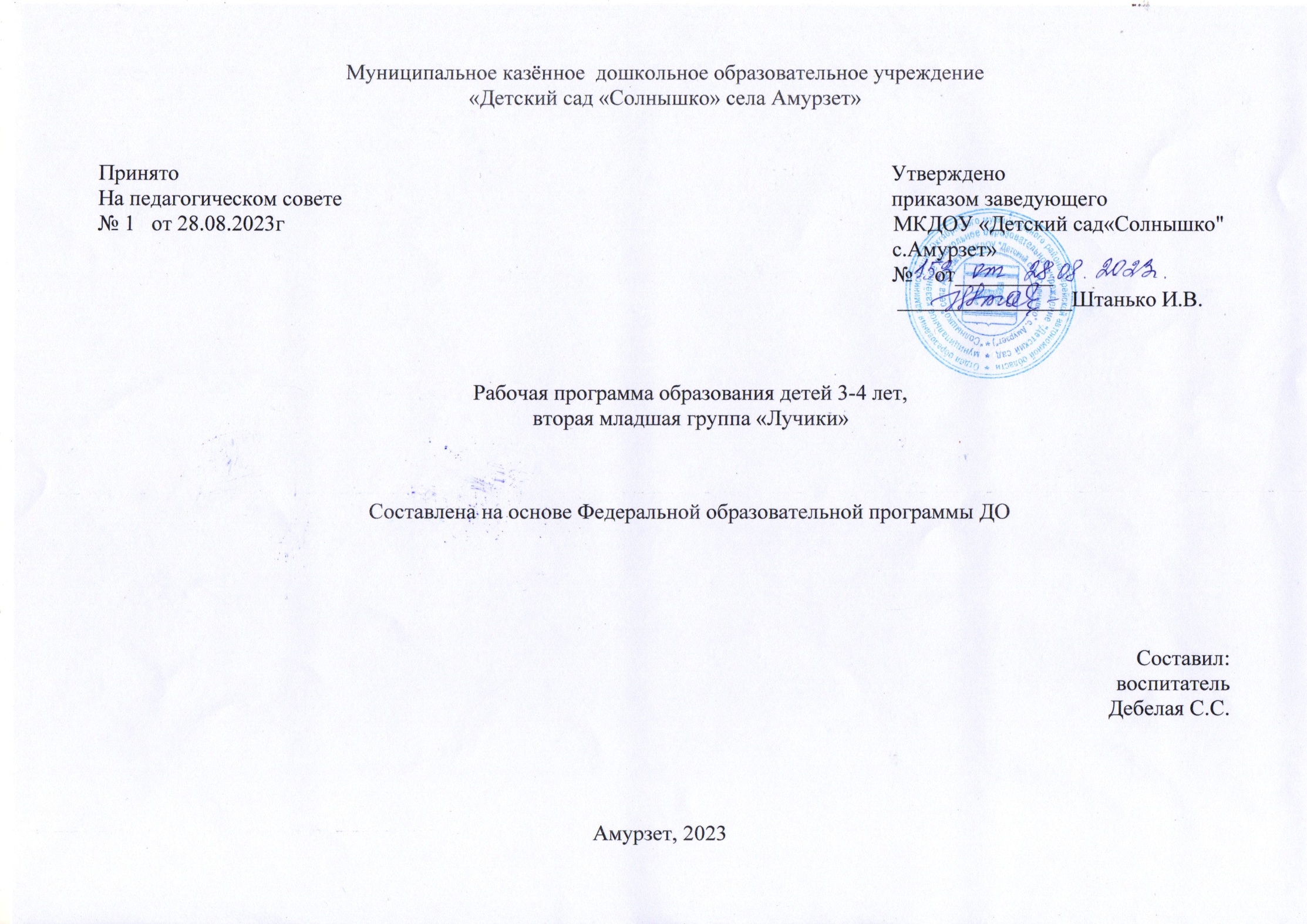 Содержание1. Целевой раздел.   1.1. Пояснительная записка.   1.2. Цели и задачи реализации рабочей программы образования.   1.3. Принципы реализации рабочей программы и организации   образовательного процесса.   1.4.  Планируемые результаты освоения программы в младшем дошкольном возрасте (к четырём годам).   1.5. Педагогическая диагностика достижения планируемых результатов.2. Содержательный раздел.   2.1. Содержание образовательной деятельности во второй младшей группепо образовательным областям.   2.2. Содержание образовательной деятельности в части, формируемой участниками образовательных отношений.   2.3. Вариативные формы, способы, методы и средства реализации рабочей программы образования детей 3-4 лет.   2.4. Особенности образовательной деятельности разных видов и культурных практик.  2.5. Особенности взаимодействия педагогического коллектива с семьями обучающихся.3. Организационный раздел.   3.1. Психолого-педагогические условия реализации рабочей программы.   3.2. Режим дня, планирование образовательной деятельности (сетка занятий).   3.3. Примерное распределение тем в течение годаво второй младшей группе. 3.4. Особенности организации развивающей предметно-пространственной среды группы.3.5. Материально-техническое обеспечение образовательного процесса во второй младшей группе.3.6. Перечень методических пособий, обеспечивающих реализацию образовательной деятельности во второй младшейгруппе.Целевой разделПояснительная запискаРабочая программа образования детей 3-4 лет разработана в соответствии с Федеральной образовательной программой ДО и ФГОС ДО.Рабочая программа образования детей второймладшей группы обеспечивает разностороннее развитие детей в возрасте от 3 до 4 лет с учётом их возрастных и индивидуальных особенностей по основным направлениям: социально-коммуникативному, познавательному, речевому, художественно-эстетическому и физическому.Используются парциальные программы: художественно–эстетическое направление «Красота, радость, творчество» (Т.С. Комарова); «Изобразительная деятельность в детском саду» (Г.С. Швайко); «Музыкальные шедевры» (О.П. Радынова), физкультурно-спортивное «Как воспитать здорового ребёнка» (В.Г. Алямовская), познавательное «Приобщение детей к русской народной культуре» (О.Л. Князева, М.Д. Маханева); «Основы безопасности детей дошкольного возраста» (Стеркина Р.Б.)Рабочая программа образования детей 3-4 лет разработана в соответствии со следующими нормативными документами:Указ Президента Российской Федерации от 7 мая 2018 года № 204 «О национальных целях и стратегических задачах развития Российской Федерации на период до 2024 года»Федеральный закон от 29 декабря 2012 г. № 273-ФЗ «Об образовании в Российской Федерации» (Собрание законодательства Российской Федерации, 2012, № 53, ст. 7598; 2022, № 41, ст. 6959)Приказ Министерства просвещения Российской Федерации от 30 сентября 2022 г. № 874Федеральный государственный образовательный стандарт дошкольного образования, утвержденный приказом Министерства образования и науки Российской Федерации от 17 октября 2013 г. № 1155 (зарегистрирован Министерством юстиции Российской Федерации 14 ноября 2013 г., регистрационный № 30384), с изменением, внесенным приказом Министерства просвещения Российской Федерации от 8 ноября.2022 г. № 955Санитарно-эпидемиологические требования - Санитарные правила СП 2.4.3648-20 «Санитарно-эпидемиологические требования к организациям воспитания и обучения, отдыха и оздоровления детей и молодежи», утвержденные постановлением Главного государственного санитарного врача Российской Федерации от 28 сентября 2020 г. № 28 (зарегистрировано Министерством юстиции Российской Федерации 18 декабря 2020 г., регистрационный № 61573), действующим до 1 января 2027 г.Федеральная образовательная программа дошкольного образования (утверждена приказом Министерства просвещения Российской Федерации от 25 ноября 2022 г. № 1028)Основы государственной политики по сохранению и укреплению традиционных российских духовно-нравственных ценностей, утвержденные Указом Президента Российской Федерации от 9 ноября 2022 г. № 809Устав учреждения, образовательная программа ДОУ (название организации), программа воспитания ДОУ1.2.Цели и задачи реализации рабочей программыЦель программы: разностороннее развитие ребёнка в период дошкольного детства с учётом возрастных и индивидуальных особенностей на основе духовно-нравственных ценностей российского народа, исторических и национально-культурных традиций.Задачи программы:охрана и укрепление физического и психического здоровья детей, в том числе их эмоционального благополучия;обеспечение развития физических, личностных, нравственных качеств и основ патриотизма, интеллектуальных и художественно-творческих способностей ребёнка, его инициативности, самостоятельности и ответственности;обеспечение психолого-педагогической поддержки семьи и повышение компетентности родителей (законных представителей) в вопросах воспитания, обучения и развития, охраны и укрепления здоровья детей, обеспечения их безопасности;достижение детьми на этапе завершения ДО уровня развития, необходимого и достаточного для успешного освоения ими образовательных программ начального общего образования.1.3. Принципы реализации рабочей программы и организации   образовательного процессаРабочая программа образования детей 3-4лет построена на следующих принципах ДО, установленных ФГОС ДО:1) полноценное проживание ребёнком всех этапов детства (младенческого, раннего и дошкольного возрастов), обогащение (амплификация) детского развития;2) построение образовательной деятельности на основе индивидуальных особенностей каждого ребёнка, при котором сам ребёнок становится активным в выборе содержания своего образования, становится субъектом образования;3) содействие и сотрудничество детей и родителей (законных представителей), совершеннолетних членов семьи, принимающих участие в воспитании детей младенческого, раннего и дошкольного возрастов, а также педагогических работников (далее вместе - взрослые);4) признание ребёнка полноценным участником (субъектом) образовательных отношений;5) поддержка инициативы детей в различных видах деятельности;6) сотрудничество ДОО с семьей;7) приобщение детей к социокультурным нормам, традициям семьи, общества и государства;8) формирование познавательных интересов и познавательных действий ребёнка в различных видах деятельности;9) возрастная адекватность дошкольного образования (соответствие условий, требований, методов возрасту и особенностям развития);10) учёт этнокультурной ситуации развития детей.1.4. Планируемые результаты освоения программы в младшем дошкольном возрастеК четырём годам:- ребёнок демонстрирует положительное отношение к разнообразным физическим упражнениям, проявляет избирательный интерес к отдельным двигательным действиям (бросание и ловля, ходьба, бег, прыжки) и подвижным играм;- ребёнок проявляет элементы самостоятельности в двигательной деятельности, с интересом включается в подвижные игры, стремится к выполнению правил и основных ролей в игре, выполняет простейшие правила построения и перестроения, выполняет ритмические движения под музыку;- ребёнок демонстрирует достаточную координацию движений при выполнении упражнений, сохраняет равновесие при ходьбе, беге, прыжках, способен реагировать на сигналы, переключаться с одного движения на другое, выполнять движения в общем для всех темпе;- ребёнок владеет культурно-гигиенические навыки: умывание, одевание и т.п., соблюдает требования гигиены, имеет первичные представления о факторах, положительно влияющих на здоровье;ребёнок проявляет доверие к миру, положительно оценивает себя, говорит о себе в первом лице;- ребёнок откликается эмоционально на ярко выраженное состояние близких и сверстников по показу и побуждению взрослых; дружелюбно настроен, спокойно играет рядом с детьми;- ребёнок владеет элементарными нормами и правилами поведения, связанными с определёнными разрешениями и запретами («можно», «нельзя»), демонстрирует стремление к положительным поступкам;-ребёнок включается охотно в совместную деятельность со взрослым, подражает его действиям, отвечает на вопросы взрослого и комментирует его действия в процессе совместной деятельности;- ребёнок демонстрирует интерес к сверстникам, к взаимодействию в игре, в повседневном общении и бытовой деятельности, владеет элементарными средствами общения в процессе взаимодействия со сверстниками;- ребёнок владеет игровыми действиями с игрушками и предметами-заместителями, разворачивает игровой сюжет из нескольких эпизодов;- ребёнок проявляет интерес к правилам безопасного поведения; осваивает безопасные способы обращения со знакомыми предметами ближайшего окружения;- ребёнок принимает участие в несложной совместной познавательной деятельности, принимает цель и основные задачи деятельности, образец и инструкцию взрослого, стремится завершить начатое действие;- ребёнок демонстрирует познавательную активность в деятельности, проявляет эмоции удивления в процессе познания, отражает в общении и совместной деятельности со взрослыми и сверстниками, полученные представления о предметах и объектах ближайшего окружения, задаёт вопросы констатирующего характера;- ребёнок проявляет интерес к миру, потребность в познавательном общении со взрослыми; демонстрирует стремление к наблюдению, сравнению, обследованию свойств и качеств предметов, к простейшему экспериментированию;- ребёнок демонстрирует умения вступать в речевое общение со знакомыми взрослыми: понимает обращённую к нему речь, отвечает на вопросы, используя простые распространённые предложения; проявляет речевую активность в общении со сверстником; здоровается и прощается с воспитателем и детьми, благодарит за обед, выражает просьбу, узнаёт содержание прослушанных произведений по иллюстрациям, эмоционально откликается; совместно со взрослым пересказывает знакомые сказки, читает короткие стихи.1.5. Педагогическая диагностика достижения планируемых результатовПланируемые результаты освоения программы образования детей 3-4 лет заданы как целевые ориентиры и представляют собой социально-нормативные возрастные характеристики возможных достижений ребёнка раннего возраста.Целевые ориентиры не подлежат непосредственной оценке, в том числе и в виде педагогической диагностики (мониторинга), и не являются основанием для их формального сравнения с реальными достижениями детей и основой объективной оценки соответствия установленным требованиям образовательной деятельности и подготовки детей.Освоение рабочей программы не сопровождается проведением промежуточных аттестаций и итоговой аттестации обучающихся. Педагогическая диагностика направлена на оценку индивидуального развития детей младшего возраста, на основе которой определяется эффективность педагогических действий и осуществляется их дальнейшее планирование.Результаты педагогической диагностики (мониторинга) могут использоваться исключительно для решения следующих образовательных задач:1) индивидуализации образования (в том числе поддержки ребёнка, построения его образовательной траектории или профессиональной коррекции особенностей его развития);2) оптимизации работы с группой детей.Основным методом педагогической диагностики является наблюдение.Ориентирами для наблюдения являются возрастные характеристики развития ребёнка. Они выступают как обобщённые показатели возможных достижений детей на разных этапах дошкольного детства в соответствующих образовательных областях. Педагог наблюдает за поведением ребёнка в деятельности (игровой, общении, познавательно-исследовательской, изобразительной, конструировании, двигательной), разных ситуациях (в режимных процессах, в группе и на прогулке, совместной и самостоятельной деятельности детей и других ситуациях). В процессе наблюдения педагог отмечает особенности проявления ребёнком личностных качеств, деятельностных умений, интересов, предпочтений, фиксирует реакции на успехи и неудачи, поведение в конфликтных ситуациях и тому подобное. Фиксация данных наблюдения позволит педагогу выявить и проанализировать динамику в развитии ребёнка на определённом возрастном этапе, а также скорректировать образовательную деятельность с учётом индивидуальных особенностей развития ребёнка и его потребностей.Содержательный разделСодержание образовательной деятельности во второй младшей группепо образовательным областямСодержание образовательной деятельности в части, формируемой участниками образовательных отношенийВариативные формы, способы, методы и средства реализации рабочей программы обучения детей 3-4 летТематическое планирование образовательной деятельности«Познавательное развитие»Ознакомление с предметным окружением, социальным миром и миром природыМетодическая литератураСоломенникова О. А. «Ознакомление  с природой в детском саду», М: М-С,2016Карпухина Н.А. «Конспекты занятий во второй младшей группе детского сада»Дыбина О.В.«Ознакомление с предметным и социальным окружением», М: М-С, 2016Волчкова В.Н. «Конспекты занятий во второй младшей группе детского сада»К концу года дети могутНазывать знакомые предметы, объясняя их назначение, выделяя признаки и называть их (цвет, форма, материал).Ориентироваться в помещении детского сада.Называть соё село.Знать и называть некоторые растения, животных и их детёнышей.Выделять наиболее характерные сезонные изменения в природе.Проявлять бережное отношение к природе.Формирование элементарных математических представленийМетодическая литератураПомораева И.А., Позина В.А. «Формирование  элементарных математических представлений: младшая группа», М: М-С., 2016К концу года дети могут Группировать предметы по цвету, размеру, форме.Составлять при помощи взрослого группы из однородных предметов и выделять один предмет из группы.Находить в окружающей обстановке один и много одинаковых предметов.Определять количественное соотношение двух групп предметов; понимать конкретный смысл слов: больше –меньше, столько – сколько.Различать круг, квадрат, треугольник, шар, куб.Понимать смысл обозначений: вверху – внизу, впереди- сзади, слева – справа, на, над – под, верхняя – нижняя (полоска).Понимать смысл слов: утро, вечер, день, ночь.Тематическое планирование образовательной деятельностиРечевое развитиеРазвитие речи/ художественная литератураМетодическая литератураКарпухина Н.А. «Конспекты занятий во второй младшей группе детского сада» Гербова В.В. «Развитию речи в детском саду:  младшая группа» -  М: М-С, 2016Волчкова В. Н. «Конспекты занятий во второй младшей группе детского сада»Аджи А. В. «Конспекты интегрированных занятий во второй младшей группе детского сада»К концу года дети могутРассматривать сюжетные картинкиОтвечать на разнообразные вопросы взрослого, касающиеся ближнего окруженияИспользовать все части речи, простые нераспространённые предложения и предложения с однородными членами.Рассказывать содержание произведения с опорой на рисунки в книге, на вопросы воспитателя.Называть произведение, прослушав отрывок из него.Читать наизусть небольшое стихотворение при помощи взрослого.Тематическое планирование образовательной деятельности Рисование / лепка / конструирование / аппликацияК концу года дети могутВ рисованииИзображать отдельные предметы, простые по композиции и незамысловатые по содержанию сюжеты.Подбирать цвета, соответствующие изображаемым предметам.Правильно пользоваться карандашами, фломастерами, кистью и красками.В лепкеУметь отделять от большого куска небольшие комочки, раскатывать их прямыми и круговыми движениями ладоней.Лепить различные предметы, состоящие из 1-3 частей, используя разнообразные приёмы лепки.В аппликацииСоздавать изображения предметов из готовых фигур.Украшать заготовки из бумаги разной формы.Подбирать цвета, соответствующие изображаемым предметам и по собственному желанию; аккуратно использовать материалы.В конструированииЗнать, называть и правильно использовать детали строительного материала.Располагать кирпичики, пластины вертикально.Изменять постройки, надстраивая или заменяя одни детали другими.Методическая литератураКомарова Т.С. «Изобразительная деятельность в детском саду», М: М-С, 2016Колдина Д.Н. «Рисование с детьми3-4 лет», Колдина Д.Н. «Лепка с детьми 3-4 лет»Колдина Д.Н. «Аппликация с детьми 3-4 лет»Казакова Р.Г. «Рисование с детьми дошкольного возраста» (нетрадиционные техники)Малышева А.Н. «Аппликация в детском саду»Формы работы с детьми младшего дошкольного возрастаСогласно ФГОС ДО педагог может использовать различные формы реализации рабочей программы в соответствии с видом детской деятельности и возрастными особенностями детей. Вдошкольном возрасте это:- игровая деятельность (сюжетно-ролевая, театрализованная, режиссёрская, строительно-конструктивная, дидактическая, подвижная и др.);- общение со взрослым (ситуативно-деловое, внеситуативно-познавательное, внеситуативно-личностное) и сверстниками (ситуативно-деловое, внеситуативно-деловое);- речевая (слушание речи взрослого и сверстников, активная диалогическая и монологическая речь);- познавательно-исследовательская деятельность и экспериментирование;- изобразительная деятельность (рисование, лепка, аппликация) и конструирование из разных материалов по образцу, условию и замыслу ребёнка;- двигательная (основные виды движений, общеразвивающие и спортивные упражнения, подвижные и элементы спортивных игр и др.);- элементарная трудовая деятельность (самообслуживание, хозяйственно-бытовой труд, труд в природе, ручной труд);- музыкальная (слушание и понимание музыкальных произведений, пение, музыкально-ритмические движения, игра на детских музыкальных инструментах).Средства реализации рабочей программыСредства, используемые для развития разных видов деятельности детей:- двигательной: оборудование для ходьбы, бега, ползания, лазанья, прыгания, занятий с мячом и другое;- предметной: образные и дидактические игрушки, реальные предметы и другое;- игровой: игры, игрушки, игровое оборудование и другое;- коммуникативной: дидактический материал, предметы, игрушки, видеофильмы и другое;- познавательно-исследовательской и экспериментирования: натуральные предметы и оборудование для исследования и образно-символический материал, в том числе макеты, плакаты, модели, схемы и другое;- чтения художественной литературы: книги для детского чтения, в том числе аудиокниги, иллюстративный материал;- трудовой: оборудование и инвентарь для всех видов труда;- продуктивной: оборудование и материалы для лепки, аппликации, рисования и конструирования;- музыкальной: детские музыкальные инструменты, дидактический материал и другое.2.4. Особенности образовательной деятельности разных видов и культурных практикОбразовательная деятельность в группе включает:образовательную деятельность, осуществляемую в процессе организации различных видов детской деятельности;образовательную деятельность, осуществляемую в ходе режимных процессов;самостоятельную деятельность детей;взаимодействие с семьями детей по реализации рабочей программы образования.Образовательная деятельность организуется как совместная деятельность педагога и детей, самостоятельная деятельность детей. В зависимости от решаемых образовательных задач, желаний детей, их образовательных потребностей, педагог может выбрать один или несколько вариантов совместной деятельности:1) совместная деятельность педагога с ребёнком, где, взаимодействуя с ребёнком, он выполняет функции педагога: обучает ребёнка чему-то новому;2) совместная деятельность ребёнка с педагогом, при которой ребёнок и педагог - равноправные партнёры;3) совместная деятельность группы детей под руководством педагога, который на правах участника деятельности на всех этапах её выполнения (от планирования до завершения) направляет совместную деятельность группы детей;4) совместная деятельность детей со сверстниками без участия педагога, но по его заданию. Педагог в этой ситуации не является участником деятельности, но выступает в роли её организатора, ставящего задачу группе детей, тем самым, актуализируя лидерские ресурсы самих детей;5) самостоятельная, спонтанно возникающая, совместная деятельность детей без всякого участия педагога. Это могут быть самостоятельные игры детей (сюжетно-ролевые, режиссерские, театрализованные, игры с правилами, музыкальные и другое), самостоятельная изобразительная деятельность по выбору детей, самостоятельная познавательно-исследовательская деятельность (опыты, эксперименты и другое).2.5.  Особенности взаимодействия педагогического коллектива с семьями обучающихсяГлавными целями взаимодействия педагогического коллектива ДОО с семьями обучающихся дошкольного возраста являются:обеспечение психолого-педагогической поддержки семьи и повышение компетентности родителей (законных представителей) в вопросах образования, охраны и укрепления здоровья детей младенческого, раннего и дошкольного возрастов;обеспечение единства подходов к воспитанию и обучению детей в условиях ДОО и семьи; повышение воспитательного потенциала семьи.Достижение этих целей должно осуществляться через решение основных задач:1) информирование родителей (законных представителей) и общественности относительно целей ДО, общих для всего образовательного пространства Российской Федерации, о мерах господдержки семьям, имеющим детей дошкольного возраста, а также об образовательной программе, реализуемой в ДОО;2) просвещение родителей (законных представителей), повышение их правовой, психолого-педагогической компетентности в вопросах охраны и укрепления здоровья, развития и образования детей;3) способствование развитию ответственного и осознанного родительства как базовой основы благополучия семьи;4) построение взаимодействия в форме сотрудничества и установления партнёрских отношений с родителями (законными представителями) детей младенческого, раннего и дошкольного возраста для решения образовательных задач;5) вовлечение родителей (законных представителей) в образовательный процесс.3. Организационный раздел3.1. Психолого-педагогические условия реализации рабочей программыДля успешной реализации рабочей программы в группе обеспечены следующие психолого-педагогические условия:1) уважение взрослых к человеческому достоинству детей, формирование и поддержка их положительной самооценки, уверенности в собственных возможностях и способностях;2) использование в образовательной деятельности форм и методов работы с детьми, соответствующих их возрастным и индивидуальным особенностям (недопустимость как искусственного ускорения, так и искусственного замедления развития детей);3) построение образовательной деятельности на основе взаимодействия взрослых с детьми, ориентированного на интересы и возможности каждого ребёнка и учитывающего социальную ситуацию его развития;4) поддержка взрослыми положительного, доброжелательного отношения детей друг к другу и взаимодействия детей друг с другом в разных видах деятельности;5) поддержка инициативы и самостоятельности детей в специфических для них видах деятельности;6) возможность выбора детьми материалов, видов активности, участников совместной деятельности и общения;7) защита детей от всех форм физического и психического насилия;8) поддержка родителей (законных представителей) в воспитании детей, охране и укреплении их здоровья, вовлечение семей непосредственно в образовательную деятельность.Условия, необходимые для создания социальной ситуации развития детей, соответствующей специфике дошкольного возраста, предполагают:1) обеспечение эмоционального благополучия через:- непосредственное общение с каждым ребёнком;- уважительное отношение к каждому ребёнку, к его чувствам и потребностям;2) поддержку индивидуальности и инициативы детей через:- создание условий для свободного выбора детьми деятельности, участников совместной деятельности;- создание условий для принятия детьми решений, выражения своих чувств и мыслей;- недирективную помощь детям, поддержку детской инициативы и самостоятельности в разных видах деятельности (игровой, исследовательской, проектной, познавательной и т.д.);3)  установление правил взаимодействия в разных ситуациях:- создание условий для позитивных, доброжелательных отношений между детьми, в том числе принадлежащими к разным национально-культурным, религиозным общностям и социальным слоям, а также имеющими различные (в том числе ограниченные) возможности здоровья;- развитие коммуникативных способностей детей, позволяющих разрешать конфликтные ситуации со сверстниками;- развитие умения детей работать в группе сверстников;4)  построение вариативного развивающего образования, ориентированного на уровень развития, проявляющийся у ребёнка в совместной деятельности со взрослым и более опытными сверстниками, но не актуализирующийся в его индивидуальной деятельности (далее - зона ближайшего развития каждого ребёнка), через:- создание условий для овладения культурными средствами деятельности;- организацию видов деятельности, способствующих развитию мышления, речи, общения, воображения и детского творчества, личностного, физического и художественно-эстетического развития детей;- поддержку спонтанной игры детей, её обогащение, обеспечение игрового времени и пространства;- оценку индивидуального развития детей;5) взаимодействие с родителями (законными представителями) по вопросам образования ребёнка, непосредственного вовлечения их в образовательную деятельность, в том числе посредством создания образовательных проектов совместно с семьёй на основе выявления потребностей и поддержки образовательных инициатив семьи.Детская инициатива проявляется в свободной самостоятельной деятельности детей по выбору и интересам. Возможность играть, конструировать и пр. в соответствии с собственными интересами является важнейшим источником эмоционального благополучия ребенка в детском саду, протекает в утренний отрезок времени и во второй половине дня.В развитии детской инициативы и самостоятельности соблюдаются следующие требования:- развитие активного интереса детей к окружающему миру, стремление к получению новых знаний и умений;- создание разнообразных условий и ситуаций, побуждающих детей к активному применению знаний, умений, способов деятельности в личном опыте;постоянное расширение области задач, которые дети решают самостоятельно, поощрение детской инициативы;- тренировка воли детей, поддерживание желания преодолевать трудности, доводить начатое дело до конца;- ориентирование воспитанников на получение хорошего результата, необходимость своевременного особого внимания на детей, постоянно проявляющих небрежность, торопливость, равнодушие к результату, склонных не завершать работу;- «дозирование» помощи детям;- поддерживание у детей чувства гордости и радости от успешных самостоятельных действий, подчёркивание роста возможностей и достижений каждого ребёнка, побуждение к проявлению инициативы и творчества.Развитие самостоятельности включает две стороны: адаптивную (умение понимать существующие социальные нормы и действовать в соответствии с ними) и активную (готовность принимать самостоятельные решения).3.2. Режим дня и сетка занятийРежим дня на холодный период года Сетка НОД Длительность НОД - 15 минут3.3. Примерное распределение тем в течение года во второй младшей группеКомплексно-тематическое планирование образовательной деятельности3.4. Особенности организации развивающей предметно-пространственной среды группыЦентр изодеятельности: материал и оборудование для художественно-творческой деятельности: рисования, лепки и аппликации (бумага, картон, трафареты, краски, кисти, клей, карандаши, салфетки, раскраски, пластилин. К данному центру имеется свободный доступ.Центр «Мир книги» включает в себя книжный уголок. Содержание книжного уголка соответствует возрастным особенностям детей данного возраста, реализуемой в дошкольном учреждении образовательной программе.Уголок природы: различные виды комнатных растений, инструменты по уходу за этими растениями: палочки для рыхления, лопатки, пульверизатор, лейки и др.Здесь же находятся образцы плодов (муляжи). В весенние месяцы выращивается зелень.Центр опытно-экспериментальной деятельности представлен различными материалами (камни, минералы ,ракушки, семена, крупы макароны, песок и т. д.). В нем находится материал, для осуществления опытной деятельности: лупа, трубочки, палочки, мерный стаканчик. Здесь дети могут проводить несложные опыты, определять свойства различных природных материалов.Центр патриотического воспитания знакомит детей с символикой нашей родины.Центр настольных развивающих игр содержит разнообразные игры на развитие моторики, логического мышления, кругозора детей.В центре конструирования представлены различные виды и формы конструкторов.Музыкальный центр различные  музыкальные инструменты возможностью самостоятельно играть, импровизировать, свободно музицировать.Центр театрализованной деятельности. Здесь размещаются ширма, различные виды театров, маски, атрибуты для разыгрывания сказок, элементы костюмов для персонажей.В центрах сюжетно – ролевых игр оборудование и пособия размещены таким образом, чтобы дети могли легко подбирать игрушки, комбинировать их «под свои игровые творческие замыслы».Физкультурно-игровой центр содержит мячи ( большие, малые, средние), обручи, цветные ленты, дорожка здоровья, кегли, скакалки.Увеличение двигательной активности оказывает благоприятное влияние на физическое и умственное развитие, состояние здоровья детей.3.5. Материально-техническое обеспечение образовательного процесса во второй младшей группеОТ РОЖДЕНИЯ ДО ШКОЛЫ. Примерная общеобразовательная программа дошкольного образования Под ред. Н. Е. Вераксы, Т. С. Комаровой, М. А. Васильевой. — М.: МОЗАИКА-СИНТЕЗ, 2014. — 368 с.3.7. Перечень методических пособий, обеспечивающих реализацию образовательной деятельности во второй младшей группе возрастаОО Социально-коммуникативное развитиеОО Социально-коммуникативное развитиеОсновные задачи образовательной деятельностиСодержание образовательной деятельностиВ сфере социальных отношений:- развивать эмоциональную отзывчивость, способность откликаться на ярко выраженные эмоции сверстников и взрослых, различать и понимать отдельные эмоциональные проявления, учить правильно их называть;- обогащать представления детей о действиях, в которых проявляются доброе отношение и забота о членах семьи, близком окружении;- поддерживать в установлении положительных контактов между детьми, основанных на общих интересах к действиям с игрушками, предметами и взаимной симпатии;- оказывать помощь в освоении способов взаимодействия со сверстниками в игре, в повседневном общении и бытовой деятельности;- приучать детей к выполнению элементарных правил культуры поведения в ДОО.В области формирования основ гражданственности и патриотизма:- обогащать представления детей о малой родине и поддерживать их отражения в различных видах деятельности.В сфере трудового воспитания:- развивать интерес к труду взрослых в ДОО и в семье, формировать представления о конкретных видах хозяйственно-бытового труда, направленных на заботу о детях (мытьё посуды, уборка помещений группы и участка и прочее) и трудовые навыки;- воспитывать бережное отношение к предметам и игрушкам как результатам труда взрослых;- приобщать детей к самообслуживанию (одевание, раздевание, умывание), развивать самостоятельность, уверенность, положительную самооценку.В области формирования основ безопасного поведения:- развивать интерес к правилам безопасного поведения;- обогащать представления о правилах безопасного поведения в быту, безопасного использования бытовых предметов и гаджетов, исключая практическое использование электронных средств обучения.В сфере социальных отношенийПедагог создаёт условия для формирования у детей образа Я: закрепляет умение называть своё имя и возраст, говорить о себе в первом лице; проговаривает с детьми характеристики, отличающие их друг от друга (внешность, предпочтения в деятельности, личные достижения).Педагоги способствуют различению детьми основных эмоций (радость, печаль, грусть, гнев, страх, удивление) и пониманию ярко выраженных эмоциональных состояний. При общении с детьми педагог интересуется настроением детей, предоставляет возможность рассказать о своих переживаниях, демонстрирует разнообразные способы эмпатийного поведения (поддержать, пожалеть, обнадёжить, отвлечь и порадовать). При чтении художественной литературы педагог обращает внимание на проявления, характеризующие настроения, эмоции и чувства героев, комментирует их отношения и поведение, поощряет подражание детей позитивному опыту персонажей художественных произведений и мультипликации.Педагог обогащает представления детей о действиях и поступках людей, в которых проявляются доброе отношение и забота о членах семьи, близком окружении, о животных, растениях; знакомит с произведениями, отражающими отношения между членами семьи.Педагог создаёт в группе положительный эмоциональный фон для объединения детей, проводит игры и упражнения в кругу, где дети видят и слышат друг друга.Педагог поощряет позитивный опыт взаимодействия детей, создаёт условия для совместных игр, демонстрирует позитивный настрой и удовольствие, которое можно испытывать от общения и совместной игры. Помогает детям обращаться друг к другу, распознавать проявление основных эмоций и реагировать на них.Способствует освоению детьми простых способов общения и взаимодействия: обращаться к детям по именам, договариваться о совместных действиях, вступать в парное общение (спокойно играть рядом, обмениваться игрушками, объединяться в парной игре, вместе рассматривать картинки, наблюдать и прочее).В совместных игровых и бытовых действиях педагог демонстрирует готовность действовать согласованно, создаёт условия для возникновения между детьми договорённости.Знакомит детей с элементарными правилами культуры поведения, упражняет в их выполнении (здороваться, прощаться, благодарить), демонстрирует одобрение при самостоятельном выполнении детьми правил поведения.В области формирования основ гражданственности и патриотизмаПедагог обогащает представления детей о малой родине: регулярно напоминает название населённого пункта, в котором они живут; знакомит с близлежащим окружением ДОО (зданиями, природными объектами), доступными для рассматривания с территории. Обсуждает с детьми их любимые места времяпрепровождения в населённом пункте. Демонстрирует эмоциональную отзывчивость на красоту родного края, восхищается природными явлениями.Поддерживает отражение детьми своих впечатлений о малой родине в различных видах деятельности (рассказывает, изображает, воплощает образы в играх, разворачивает сюжет и так далее).В сфере трудового воспитанияПедагог формирует первоначальные представления о том, что предметы делаются людьми, например, демонстрирует процессы изготовления атрибутов для игр. В процессе взаимодействия с детьми выделяет особенности строения предметов и знакомит с назначением их частей (например: ручка на входной двери нужна для того, чтобы удобнее было открыть дверь и прочее). Знакомит детей с основными свойствами и качествами материалов, из которых изготовлены предметы, знакомые ребёнку (картон, бумага, дерево, ткань), создаёт игровые ситуации, вызывающие необходимость в создании предметов из разных материалов, использует дидактические игры с предметами и картинками на группировку по схожим признакам, моделирует ситуации для активизации желания детей включиться в выполнение простейших действий бытового труда.Педагог формирует первоначальные представления о хозяйственно-бытовом труде взрослых дома и в группе ДОО, поощряет желание детей соблюдать порядок при раздевании на дневной сон (аккуратное складывание одежды), уборке рабочего места после продуктивных видов деятельности (лепки, рисования, аппликации) и тому подобное. Использует приёмы одобрения и поощрения ребёнка при правильном выполнении элементарных трудовых действий (убирает за собой посуду на раздаточный стол, убирает рабочее место после занятий, собирает игрушки, помогает раздать наглядный материал на занятие и тому подобное).Педагог поддерживает стремления ребёнка самостоятельно выполнять отдельные действия самообслуживания: одевание на прогулку, умывание после сна или перед приёмом пищи, элементарный уход за собой (расчёсывание волос, поддержание опрятности одежды, пользование носовым платком и тому подобное).Педагог создаёт условия для приучения детей к соблюдению порядка, используя приёмы напоминания, упражнения, личного примера, поощрения и одобрения при самостоятельном и правильном выполнении действий по самообслуживанию.Педагог организует специальные игры и упражнения для развития мелкой моторики рук детей с целью повышения качества выполнения действий по самообслуживанию.В области формирования основ безопасного поведенияПедагог поддерживает интерес детей к бытовым предметам, объясняет их назначение и правила использования, доброжелательно и корректно обращает внимание, что несоблюдение правил использования бытовых предметов позволяет создать ситуации, небезопасные для здоровья.Педагог использует игровые ситуации, создавая условия для демонстрации и формирования умений ребёнка пользоваться простыми бытовыми приборами, обсуждает с детьми какими предметами быта детям можно пользоваться только вместе со взрослыми: ножи, иголки, ножницы, лекарства, спички и так далее.Педагог обсуждает с детьми правила безопасного поведения в группе, рассказывает, почему игрушки нужно убирать на свои места, демонстрирует детям, как безопасно вести себя за столом, во время одевания на прогулку, во время совместных игр.Педагог рассказывает детям о том, как себя вести на площадке ДОО, игровой площадке рядом с домом. Обращает внимание детей на необходимость оповещать взрослых (педагога, родителей (законных представителей)), если ребёнок хочет покинуть игровую площадку, уйти с участка ДОО. Обсуждает вместе с детьми их действия, дает возможность ребёнку рассказать о своём опыте, как себя вести безопасно: рядом с бездомными животными (не нужно подходить близко, пугать животных), рядом с незнакомыми растениями (без разрешения взрослых не пробовать незнакомые ягоды, листья растений, если у ребёнка появляется желание их попробовать, обязательно сначала спросить у взрослого, можно ли их есть).Педагог поддерживает интерес детей к вопросам безопасного поведения, поощряет вопросы детей дошкольного возраста, с готовностью на них отвечает, привлекая к обсуждению всех детей. Использует приемы упражнения, напоминания, личного примера для закрепления формируемых представлений.Совокупные задачи воспитания в рамках ОО Социально-коммуникативное развитиеСовокупные задачи воспитания в рамках ОО Социально-коммуникативное развитиеРешение совокупных задач воспитания в рамках образовательной области «Социально-коммуникативное развитие» направлено на приобщение детей к ценностям «Родина», «Природа», «Семья», «Человек», «Жизнь», «Милосердие», «Добро», «Дружба», «Сотрудничество», «Труд».Это предполагает решение задач нескольких направлений воспитания:- воспитание уважения к своей семье, своему населенному пункту, родному краю, своей стране;- воспитание уважительного отношения к другим людям - детям и взрослым (родителям (законным представителям), педагогам, соседям и другим), вне зависимости от их этнической и национальной принадлежности;- воспитание ценностного отношения к культурному наследию своего народа, к нравственным и культурным традициям России;- содействие становлению целостной картины мира, основанной на представлениях о добре и зле, красоте и уродстве, правде и лжи;- воспитание социальных чувств и навыков: способности к сопереживанию, общительности, дружелюбия, сотрудничества, умения соблюдать правила, активной личностной позиции;- создание условий для возникновения у ребёнка нравственного, социально значимого поступка, приобретения ребёнком опыта милосердия и заботы;- поддержка трудового усилия, привычки к доступному дошкольнику напряжению физических, умственных и нравственных сил для решения трудовой задачи;- формирование способности бережно и уважительно относиться к результатам своего труда и труда других людей.Решение совокупных задач воспитания в рамках образовательной области «Социально-коммуникативное развитие» направлено на приобщение детей к ценностям «Родина», «Природа», «Семья», «Человек», «Жизнь», «Милосердие», «Добро», «Дружба», «Сотрудничество», «Труд».Это предполагает решение задач нескольких направлений воспитания:- воспитание уважения к своей семье, своему населенному пункту, родному краю, своей стране;- воспитание уважительного отношения к другим людям - детям и взрослым (родителям (законным представителям), педагогам, соседям и другим), вне зависимости от их этнической и национальной принадлежности;- воспитание ценностного отношения к культурному наследию своего народа, к нравственным и культурным традициям России;- содействие становлению целостной картины мира, основанной на представлениях о добре и зле, красоте и уродстве, правде и лжи;- воспитание социальных чувств и навыков: способности к сопереживанию, общительности, дружелюбия, сотрудничества, умения соблюдать правила, активной личностной позиции;- создание условий для возникновения у ребёнка нравственного, социально значимого поступка, приобретения ребёнком опыта милосердия и заботы;- поддержка трудового усилия, привычки к доступному дошкольнику напряжению физических, умственных и нравственных сил для решения трудовой задачи;- формирование способности бережно и уважительно относиться к результатам своего труда и труда других людей.ОО Познавательное развитиеОО Познавательное развитиеОсновные задачи образовательной деятельностиСодержание образовательной деятельности- формировать представления детей о сенсорных эталонах цвета и формы, их использовании в самостоятельной деятельности;- развивать умение непосредственного попарного сравнения предметов по форме, величине и количеству, определяя их соотношение между собой;- помогать осваивать чувственные способы ориентировки в пространстве и времени; развивать исследовательские умения;- обогащать представления ребёнка о себе, окружающих людях, эмоционально-положительного отношения к членам семьи, к другим взрослым и сверстникам;- конкретизировать представления детей об объектах ближайшего окружения: о родном населённом пункте, его названии, достопримечательностях и традициях, накапливать эмоциональный опыт участия в праздниках;- расширять представления детей о многообразии и особенностях растений, животных ближайшего окружения, их существенных отличительных признаках, неживой природе, явлениях природы и деятельности человека в природе в разные сезоны года, знакомить с правилами поведения по отношению к живым объектам природы.Сенсорные эталоны и познавательные действияПедагог развивает у детей осязательно-двигательные действия: рассматривание, поглаживание, ощупывание ладонью, пальцами по контуру, прокатывание, бросание и тому подобное, расширяет содержание представлений ребёнка о различных цветах (красный, жёлтый, зелёный, синий, чёрный, белый), знакомит с оттенками (розовый, голубой, серый) и закрепляет слова, обозначающие цвет. Организуя поисковую деятельность, конкретизирует и обогащает познавательные действия детей, задаёт детям вопросы, обращает внимание на постановку цели, определение задач деятельности, развивает умения принимать образец, инструкцию взрослого, поощряет стремление самостоятельно завершить начатое действие. Организует и поддерживает совместные действия ребёнка со взрослым и сверстниками. При сравнении двух предметов по одному признаку педагог направляет внимание детей на выделение сходства, на овладение действием соединения в пары предметов с ярко выраженными признаками сходства, группировкой по заданному предметному образцу и по слову.Математические представленияПедагог продолжает работу по освоению детьми практического установления простейших пространственно-количественных связей и отношений между предметами: больше-меньше, короче-длиннее, шире-уже, выше-ниже, такие же по размеру; больше-меньше, столько же, поровну, не поровну по количеству, используя приёмы наложения и приложения; организует овладение уравниванием неравных групп предметов путём добавления одного предмета к меньшей группе или удаления одного предмета из большей группы; расширяет диапазон слов, обозначающих свойства, качества предметов и отношений между ними.Знакомит детей с некоторыми фигурами: шар, куб, круг, квадрат, треугольник, активизируя в их речи данные названия; обращает внимание на использование в быту характеристик: ближе (дальше), раньше (позже); помогает на чувственном уровне ориентироваться в пространстве от себя: впереди (сзади), сверху (снизу), справа (слева) и времени (понимать контрастные особенности утра и вечера, дня и ночи).Окружающий мирПедагог формирует у детей начальные представления и эмоционально-положительное отношение к родителям (законным представителям) и другим членам семьи, людям ближайшего окружения, поощряет стремление детей называть их по имени, включаться в диалог, в общение и игры с ними; побуждает ребёнка благодарить за подарки, оказывать посильную помощь родным, приобщаться к традициям семьи. Знакомит с населённым пунктом, в котором живёт ребёнок, даёт начальные представления о родной стране, о некоторых наиболее важных праздниках и событиях. Включая детей в отдельные бытовые ситуации, знакомит с трудом людей близкого окружения, (ходят в магазин, убирают квартиру, двор, готовят еду, водят транспорт и другое). Знакомит с трудом работников ДОО (помощника воспитателя, повара, дворника, водителя). Демонстрирует некоторые инструменты труда, воспитывает бережное отношение к предметам, сделанным руками человека. Поощряет детей за проявление аккуратности (не сорить, убирать за собой, не расходовать лишние материалы зря и так далее). Даёт первые представления о разнообразии вещей: игрушек, видов транспорта (машина, автобус, корабль и другие), книг (большие, маленькие, толстые, тонкие, книжки-игрушки, книжки-картинки и другие). В ходе практического обследования знакомит с некоторыми овощами и фруктами (морковка, репка, яблоко, банан, апельсин и другие), их вкусовыми качествами (кислый, сладкий, солёный).ПриродаПедагог расширяет представления о диких и домашних животных, деревьях, кустарниках, цветковых, травянистых растениях, овощах и фруктах, ягодах данной местности, помогает их различать и группировать на основе существенных признаков: внешний вид, питание; польза для человека; знакомит с объектами неживой природы и некоторыми свойствами воды, песка, глины, камней. Продолжает развивать способность наблюдать за явлениями природы в разные сезоны года и изменениями в жизни животных, растений и человека (выделять признаки времён года по состоянию листвы на деревьях, почвенному покрову). Способствует усвоению правил поведения в природе (не ломать ветки, не рвать растения, осторожно обращаться с животными, заботиться о них), развивает умение видеть красоту природы и замечать изменения в ней в связи со сменой времён года.Совокупные задачи воспитания в рамках ОО Познавательное развитиеСовокупные задачи воспитания в рамках ОО Познавательное развитиеРешение совокупных задач воспитания в рамках образовательной области «Познавательное развитие» направлено на приобщение детей к ценностям «Человек», «Семья», «Познание», «Родина» и «Природа», что предполагает:- воспитание отношения к знанию как ценности, понимание значения образования для человека, общества, страны;- приобщение к отечественным традициям и праздникам, к истории и достижениям родной страны, к культурному наследию народов России;- воспитание уважения к людям - представителям разных народов России независимо от их этнической принадлежности;- воспитание уважительного отношения к государственным символам страны (флагу, гербу, гимну);- воспитание бережного и ответственного отношения к природе родного края, родной страны, приобретение первого опыта действий по сохранению природы.Решение совокупных задач воспитания в рамках образовательной области «Познавательное развитие» направлено на приобщение детей к ценностям «Человек», «Семья», «Познание», «Родина» и «Природа», что предполагает:- воспитание отношения к знанию как ценности, понимание значения образования для человека, общества, страны;- приобщение к отечественным традициям и праздникам, к истории и достижениям родной страны, к культурному наследию народов России;- воспитание уважения к людям - представителям разных народов России независимо от их этнической принадлежности;- воспитание уважительного отношения к государственным символам страны (флагу, гербу, гимну);- воспитание бережного и ответственного отношения к природе родного края, родной страны, приобретение первого опыта действий по сохранению природы.ОО Речевое развитиеОО Речевое развитиеОсновные задачи образовательной деятельностиСодержание образовательной деятельностиФормирование словаря:- обогащение словаря: закреплять у детей умение различать и называть части предметов, качества предметов, сходные по назначению предметы, понимать обобщающие слова;- активизация словаря: активизировать в речи слова, обозначающие названия предметов ближайшего окружения.Звуковая культура речи:- продолжать закреплять у детей умение внятно произносить в словах все гласные и согласные звуки, кроме шипящих и сонорных;- вырабатывать правильный темп речи, интонационную выразительность; отчётливо произносить слова и короткие фразы.Грамматический строй речи:- продолжать формировать у детей умения согласовывать слова в роде, числе, падеже; употреблять существительные с предлогами, использовать в речи имена существительные в форме единственного и множественного числа, обозначающие животных и их детёнышей; существительных в форме множественного числа в родительном падеже; составлять предложения с однородными членами;- закреплять у детей умения образовывать повелительную форму глаголов, использовать приставочный способ для образования глаголов, знакомить детей с образованием звукоподражательных глаголов;- совершенствовать у детей умение пользоваться в речи разными способами словообразования.Связная речь:- продолжать закреплять у детей умение отвечать на вопросы педагога при рассматривании предметов, картин, иллюстраций; свободно вступать в общение со взрослыми и детьми, пользоваться простыми формулами речевого этикета;- воспитывать умение повторять за педагогом рассказ из 3-4 предложений об игрушке или по содержанию картины, побуждать участвовать в драматизации отрывков из знакомых сказок;- подводить детей к пересказыванию литературных произведений, формировать умение воспроизводить текст знакомой сказки или короткого рассказа сначала по вопросам педагога, а затем совместно с ним.Подготовка детей к обучению грамоте:- формировать умение вслушиваться в звучание слова, знакомить детей с терминами «слово», «звук» в практическом плане.Интерес к художественной литературе:- обогащать опыт восприятия жанров фольклора (потешки, песенки, прибаутки, сказки о животных) и художественной литературы (небольшие авторские сказки, рассказы, стихотворения);- формировать навык совместного слушания выразительного чтения и рассказывания (с наглядным сопровождением и без него);- способствовать восприятию и пониманию содержания и композиции текста (поступки персонажей, последовательность событий в сказках, рассказах);- формировать умение внятно, не спеша произносить небольшие потешки и стихотворения, воспроизводить короткие ролевые диалоги из сказок и прибауток в играх-драматизациях, повторять за педагогом знакомые строчки и рифмы из стихов, песенок, пальчиковых игр;- поддерживать общение детей друг с другом и с педагогом в процессе совместного рассматривания книжек-картинок, иллюстраций;- поддерживать положительные эмоциональные проявления (улыбки, смех, жесты) детей в процессе совместного слушания художественных произведений.Формирование словаряОбогащение словаря: педагог обогащает словарь детей за счёт расширения представлений о людях, предметах, частях предметов (у рубашки - рукава, воротник, пуговица), качеств предметов (величина, цвет, форма, материал), некоторых сходных по назначению предметов (стул - табурет), объектах природы ближайшего окружения, их действиях, ярко выраженных особенностях, формирует у детей умение понимать обобщающие слова (мебель, одежда).Активизация словаря: педагог формирует у детей умение использовать в речи названия предметов и объектов ближайшего окружения, знать их назначение, части и свойства, действия с ними; названия действий гигиенических процессов умывания, одевания, купания, еды, ухода за внешним видом и поддержания порядка; названия некоторых качеств и свойств предметов; материалов; объектов и явлений природы.Звуковая культура речиПедагог продолжает развивать у детей звуковую и интонационную культуру речи, фонематический слух, умение правильно произносить гласные звуки; твёрдые и мягкие согласные звуки ([м], [б], [п], [т], [д], [н], [к], [г], [х], [ф], [в], [л], [с], [ц]); слышать специально интонируемый в речи педагога звук, формирует правильное речевое дыхание, слуховое внимание, моторику речевого аппарата, совершенствует умение детей воспроизводить ритм стихотворения.Грамматический строй речиПедагог формирует у детей умения использовать в речи и правильно согласовывать прилагательные и существительные в роде, падеже, употреблять существительные с предлогами (в, на, под, за), использовать в речи названия животных и их детёнышей в единственном и множественном числе (кошка - котёнок, котята); составлять простое распространённое предложение и с помощью педагога строить сложные предложения.Педагог закрепляет овладение детьми разными способами словообразования (наименования предметов посуды с помощью суффиксов), формирует умение образовывать повелительную форму глаголов (беги, лови), использовать приставочный способ для образования глаголов (вошёл - вышел), образовывать звукоподражательные глаголы (чирикает).Связная речьПедагог развивает у детей следующие умения: по инициативе взрослого называть членов своей семьи, знакомых литературных героев и их действия на картинках, разговаривать о любимых игрушках; элементарно договариваться со сверстником о совместных действиях в игровом общении; с помощью педагога определять и называть ярко выраженные эмоциональные состояния детей, учитывать их при общении: пожалеть, развеселить, использовать ласковые слова.Педагог закрепляет у детей умения использовать основные формы речевого этикета в разных ситуациях общения.Педагог способствует освоению умений диалогической речи: отвечать на вопросы и обращения педагога; сообщать о своих впечатлениях, желаниях; задавать вопросы в условиях наглядно представленной ситуации общения.Педагог формирует умения у детей использовать дружелюбный, спокойный тон, речевые формы вежливого общения со взрослыми и сверстниками: здороваться, прощаться, благодарить, выражать просьбу, знакомиться, развивает у детей умения отвечать на вопросы, используя форму простого предложения или высказывания из 2-3 простых фраз.Педагог способствует освоению умений монологической речи: по вопросам составлять рассказ по картинке из 3-4 предложений; совместно с педагогом пересказывать хорошо знакомые сказки; читать наизусть короткие стихотворения, слушать чтение детских книг и рассматривать иллюстрации.Подготовка детей к обучению грамотеПедагог формирует у детей умение вслушиваться в звучание слова, закрепляет в речи детей термины «слово», «звук» в практическом плане.Примерный перечень художественной литературыМалые формы фольклора: «Ай, качи-качи-качи...», «Божья коровка...», «Волчок-волчок, шерстяной бочок...», «Дождик, дождик, пуще...», «Еду-еду к бабе, к деду...», «Жили у бабуси...», «Заинька, попляши...», «Заря-заряница...»; «Как без дудки, без дуды...», «Как у нашего кота...», «Кисонька-мурысенька...», «Курочка- рябушечка...», «На улице три курицы...», «Ночь пришла...», «Пальчик-мальчик...», «Привяжу я козлика», «Радуга-дуга...», «Сидит белка на тележке...», «Сорока, сорока...», «Тень, тень, потетень...», «Тили-бом! Тили-бом!..», «Травка-муравка...», «Чики-чики-чикалочки...».Русские народные сказки: «Бычок - чёрный бочок, белые копытца» (обр. М. Булатова); «Волк и козлята» (обр. А.Н. Толстого); «Кот, петух и лиса» (обр. М. Боголюбской); «Лиса и заяц» (обр. В. Даля); «Снегурочка и лиса» (обр. М. Булатова); «У страха глаза велики» (обр. М. Серовой).Фольклор народов мираПесенки: «Кораблик», «Храбрецы», «Маленькие феи», «Три зверолова» англ., обр. С. Маршака; «Что за грохот», пер. с латыш. С. Маршака; «Купите лук...», пер. с шотл. И. Токмаковой; «Разговор лягушек», «Несговорчивый удод», «Помогите!» пер. с чеш. С. Маршака.Сказки: «Два жадных медвежонка», венг., обр. А. Краснова и В. Важдаева; «Упрямые козы», узб. обр. Ш. Сагдуллы; «У солнышка в гостях», пер. со словац. С. Могилевской и Л. Зориной; «Храбрец-молодец», пер. с болг. Л. Грибовой; «Пых», белорус, обр. Н. Мялика: «Лесной мишка и проказница мышка», латыш., обр. Ю. Ванага, пер. Л. Воронковой.Произведения поэтов и писателей РоссииПоэзия: Бальмонт К.Д. «Осень»; Благинина Е.А. «Радуга»; Городецкий С.М. «Кто это?»; Заболоцкий Н.А. «Как мыши с котом воевали»; Кольцов А.В. «Дуют ветры...» (из стихотворения «Русская песня»); Косяков И.И. «Всё она»; Майков А.Н. «Колыбельная песня»; Маршак С.Я. «Детки в клетке» (стихотворения из цикла по выбору), «Тихая сказка», «Сказка об умном мышонке»; Михалков С.В. «Песенка друзей»; Мошковская Э.Э. «Жадина»; Плещеев А.Н. «Осень наступила...», «Весна» (в сокр.); Пушкин А.С. «Ветер, ветер! Ты могуч!..», «Свет наш, солнышко!..», по выбору); Токмакова И.П. «Медведь»; Чуковский К.И. «Мойдодыр», «Муха- цокотуха», «Ёжики смеются», «Ёлка», Айболит», «Чудо-дерево», «Черепаха» (по выбору).Проза: Бианки В.В. «Купание медвежат»; Воронкова Л.Ф. «Снег идет» (из книги «Снег идёт»); Дмитриев Ю. «Синий шалашик»; Житков Б.С. «Что я видел» (1-2 рассказа по выбору); Зартайская И. «Душевные истории про Пряника и Вареника»; Зощенко М.М. «Умная птичка»; Прокофьева C.JI. «Маша и Ойка», «Сказка про грубое слово «Уходи»», «Сказка о невоспитанном мышонке» (из книги «Машины сказки», по выбору); Сутеев В.Г. «Три котёнка»; Толстой JI.H. «Птица свила гнездо...»; «Таня знала буквы...»; «У Вари был чиж...», «Пришла весна...» (1-2 рассказа по выбору); Ушинский К.Д. «Петушок с семьёй», «Уточки», «Васька», «Лиса-Патрикеевна» (1-2 рассказа по выбору); Хармс Д.И. «Храбрый ёж».Произведения поэтов и писателей разных странПоэзия: Виеру Г. «Ёжик и барабан», пер. с молд. Я. Акима; Воронько П. «Хитрый ёжик», пер. с укр. С. Маршака; Дьюдни А. «Лама красная пижама», пер. Т. Духановой; Забила Н.Л. «Карандаш», пер. с укр. 3. Александровой; Капутикян С. «Кто скорее допьёт», пер. с арм. Спендиаровой; Карем М. «Мой кот», пер. с франц. М. Кудиновой; Макбратни С. «Знаешь, как я тебя люблю», пер. Е. Канищевой, Я. Шапиро; Милева Л. «Быстроножка и серая Одёжка», пер. с болг. М. Маринова.Проза: Бехлерова X. «Капустный лист», пер. с польск. Г. Лукина; Биссет Д. «Лягушка в зеркале», пер. с англ. Н. Шерешевской; Муур Л. «Крошка Енот и Тот, кто сидит в пруду», пер. с англ. О. Образцовой; Чапек И. «В лесу» (из книги «Приключения пёсика и кошечки»), пер. чешек. Г. Лукина.Совокупные задачи воспитания в рамках ОО Речевое развитиеСовокупные задачи воспитания в рамках ОО Речевое развитиеРешение совокупных задач воспитания в рамках образовательной области «Речевое развитие» направлено на приобщение детей к ценностям «Культура» и «Красота», что предполагает:- владение формами речевого этикета, отражающими принятые в обществе правила и нормы культурного поведения;- воспитание отношения к родному языку как ценности, умения чувствовать красоту языка, стремления говорить красиво (на правильном, богатом, образном языке).Решение совокупных задач воспитания в рамках образовательной области «Речевое развитие» направлено на приобщение детей к ценностям «Культура» и «Красота», что предполагает:- владение формами речевого этикета, отражающими принятые в обществе правила и нормы культурного поведения;- воспитание отношения к родному языку как ценности, умения чувствовать красоту языка, стремления говорить красиво (на правильном, богатом, образном языке).ОО Художественно-эстетическое развитиеОО Художественно-эстетическое развитиеОсновные задачи образовательной деятельностиСодержание образовательной деятельностиПриобщение к искусству:- продолжать развивать художественное восприятие, подводить детей к восприятию произведений искусства (разглядывать и чувствовать); воспитывать интерес к искусству;- формировать понимание красоты произведений искусства, потребность общения с искусством;- развивать у детей эстетические чувства при восприятии музыки, изобразительного, народного декоративно-прикладного искусства;- содействовать возникновению положительного эмоционального отклика на красоту окружающего мира, выраженного в произведениях искусства;- формировать патриотическое отношение и чувство сопричастности к природе родного края, к семье в процессе музыкальной, изобразительной, театрализованной деятельности;- знакомить детей с элементарными средствами выразительности в разных видах искусства (музыке, изобразительном искусстве, театрализованной деятельности);- готовить детей к посещению кукольного театра, выставки детских работ и такдалее;- приобщать детей к участию в концертах, праздниках в семье и ДОО: исполнение танца, песни, чтение стихов.Изобразительная деятельность:- формировать у детей интерес к занятиям изобразительной деятельностью; формировать у детей знания в области изобразительной деятельности; развивать у детей эстетическое восприятие;- формировать умение у детей видеть цельный художественный образ в единстве изобразительно-выразительных средств колористической, композиционной и смысловой трактовки;- формировать умение у детей в рисовании, лепке, аппликации изображать простые предметы и явления, передавая их образную выразительность;- находить связь между предметами и явлениями окружающего мира и их изображениями (в рисунке, лепке, аппликации);- развивать положительный эмоциональный отклик детей на эстетические свойства и качества предметов, на эстетическую сторону явлений природы и окружающего мира; отображать свои представления и впечатления об окружающем мире доступными графическими и живописными средствами;- формировать у детей способы зрительного и тактильного обследования различных объектов для обогащения и уточнения восприятия особенностей их формы, пропорций, цвета, фактуры;- вызывать у детей положительный эмоциональный отклик на красоту природы, произведения искусства (книжные иллюстрации, изделия народных промыслов, предметы быта и другое);- формировать умение у детей создавать как индивидуальные, так и коллективные композиции в рисунках, лепке, аппликации;- знакомить детей с народной игрушкой (филимоновской, дымковской, семёновской, богородской) для обогащения зрительных впечатлений и показа условно-обобщённой трактовки художественных образов;- переводить детей от рисования-подражания к самостоятельному творчеству.Конструктивная деятельность:- совершенствовать у детей конструктивные умения;- формировать умение у детей различать, называть и использовать основные строительные детали (кубики, кирпичики, пластины, цилиндры, трехгранные призмы); сооружать новые постройки, используя полученные ранее умения (накладывание, приставление, прикладывание);- формировать умение у детей использовать в постройках детали разного цвета.Музыкальная деятельность:- развивать у детей эмоциональную отзывчивость на музыку; знакомить детей с тремя жанрами музыкальных произведений: песней, танцем, маршем;- формировать у детей умение узнавать знакомые песни, пьесы; чувствовать характер музыки (весёлый, бодрый, спокойный), эмоционально на неё реагировать; выражать своё настроение в движении под музыку;- учить детей петь простые народные песни, попевки, прибаутки, передавая их настроение и характер;- поддерживать детское экспериментирование с немузыкальными (шумовыми, природными) и музыкальными звуками и исследования качеств музыкального звука: высоты, длительности, динамики, тембра.Театрализованная деятельность:- воспитывать у детей устойчивый интерес детей к театрализованной игре, создавать условия для её проведения;- формировать положительные, доброжелательные, коллективные взаимоотношения;- формировать умение следить за развитием действия в играх-драматизациях и кукольных спектаклях, созданных силами взрослых и старших детей;- формировать умение у детей имитировать характерные действия персонажей (птички летают, козлёнок скачет), передавать эмоциональное состояние человека (мимикой, позой,жестом,движением);- познакомить детей с различными видами театра (кукольным, настольным, пальчиковым, театром теней, театром на фланелеграфе);- знакомить детей с приёмами вождения настольных кукол; формировать у детей умение сопровождать движения простой песенкой; вызывать желание действовать с элементами костюмов (шапочки, воротнички и так далее) и атрибутами как внешними символами роли;- формировать у детей интонационную выразительность речи в процессе театрально-игровой деятельности;- развивать у детей диалогическую речь в процессе театрально-игровой деятельности;- формировать у детей умение следить за развитием действия в драматизациях и кукольных спектаклях;- формировать у детей умение использовать импровизационные формы диалогов действующих лиц в хорошо знакомых сказках.Культурно-досуговая деятельность:- способствовать организации культурно-досуговой деятельности детей по интересам, обеспечивая эмоциональное благополучие и отдых;- помогать детям организовывать свободное время с интересом; создавать условия для активного и пассивного отдыха;- создавать атмосферу эмоционального благополучия в культурно-досуговой деятельности;- развивать интерес к просмотру кукольных спектаклей, прослушиванию музыкальных и литературных произведений;- формировать желание участвовать в праздниках и развлечениях; формировать основы праздничной культуры и навыки общения в ходе праздника и развлечения.Приобщение к искусствуПедагог подводит детей к восприятию произведений искусства, содействует возникновению эмоционального отклика на музыкальные произведения, произведения народного и профессионального изобразительного искусства. Знакомит детей с элементарными средствами выразительности в разных видах искусства (цвет, звук, форма, движение, жесты, интонация), подводит к различению видов искусства через художественный образ. Педагог формирует у детей умение сосредотачивать внимание на эстетическую сторону предметно-пространственной среды, природных явлений.Педагог формирует у детей патриотическое отношение и чувства сопричастности к природе родного края, к семье в процессе музыкальной, изобразительной, театрализованной деятельности.Педагог в процессе ознакомления с народным искусством: глиняными игрушками, игрушками из соломы и дерева, предметами быта и одежды; скульптурой малых форм; репродукциями картин русских художников, с детскими книгами (иллюстрации художников Ю. Васнецова, В. Сутеева, Е. Чарушина), с близкими детскому опыту живописными образами, формирует у ребёнка эстетическое и эмоционально-нравственное отношение к отражению окружающей действительности в изобразительном искусстве и художественных произведениях.Педагог развивает у детей эстетическое восприятие, умение видеть красоту и своеобразие окружающего мира, вызывать у детей положительный эмоциональный отклик на красоту природы, поддерживать желание отображать полученные впечатления в продуктивных видах художественно-эстетической деятельности.Педагог начинает приобщать детей к посещению кукольного театра, различных детских художественных выставок.Примерный перечень произведений изобразительного искусстваИллюстрации к книгам: Е.И. Чарушин «Рассказы о животных»; Ю.А. Васнецов к книге Л.Н. Толстого «Три медведя».Иллюстрации, репродукции картин: П.П. Кончаловский «Клубника», «Сирень в корзине»; К.С. Петров-Водкин «Яблоки на красном фоне»; Н.Н. Жуков «Ёлка в нашей гостиной»; М.И. Климентов «Курица с цыплятами».Изобразительная деятельностьПедагог формирует у детей интерес к занятиям изобразительной деятельностью; воспитывает у детей художественный вкус и чувство гармонии; продолжает развивать у детей художественное восприятие, закрепляет у детей умение выделять цвет, форму, величину как особые свойства предметов, группировать однородные предметы по нескольким сенсорным признакам: величине, форме, цвету, активно включая все органы чувств; учит детей видеть и восхищаться красотой изображенных предметов (формой, цветом) на картинах и при рассматривании народных игрушек, декоративно-прикладных изделий.РисованиеПедагог формирует у детей интерес к рисованию; умение передавать в рисунках красоту окружающих предметов и природы (голубое небо с белыми облаками; кружащиеся на ветру и падающие на землю разноцветные листья; снежинки и тому подобное).Продолжает учить правильно держать карандаш, фломастер, кисть, не напрягая мышц и не сжимая сильно пальцы; формирует навык свободного движения руки с карандашом и кистью во время рисования; учит детей набирать краску на кисть: аккуратно обмакивать её всем ворсом в баночку с краской, снимать лишнюю краску о край баночки лёгким прикосновением ворса, хорошо промывать кисть, прежде чем набрать краску другого цвета; приучает детей осушать промытую кисть о мягкую тряпочку или бумажную салфетку; закрепляет знание названий цветов (красный, синий, зелёный, жёлтый, белый, чёрный); знакомит детей с оттенками (розовый, голубой, серый); педагог обращает внимание детей на подбор цвета, соответствующего изображаемому предмету; учит детей ритмичному нанесению линий, штрихов, пятен, мазков (опадают с деревьев листочки, идет дождь, «снег, снег кружится, белая вся улица», «дождик, дождик, кап, кап, кап...»).Педагог формирует у детей умение изображать простые предметы, рисовать прямые линии (короткие, длинные) в разных направлениях, перекрещивать их (полоски, ленточки, дорожки, заборчик, клетчатый платочек и другое); подводит детей к изображению предметов разной формы (округлая, прямоугольная) и предметов, состоящих из комбинаций разных форм и линий (неваляшка, снеговик, цыпленок, тележка, вагончик и другое); формирует у детей умение создавать несложные сюжетные композиции, повторяя изображение одного предмета (ёлочки на нашем участке, неваляшки гуляют) или изображая разнообразные предметы, насекомых и тому подобное (в траве ползают жучки и червячки; колобок катится по дорожке и другое); учит детей располагать изображения по всему листу.ЛепкаПедагог формирует у детей интерес к лепке; закрепляет представления детей о свойствах глины, пластилина, пластической массы и способах лепки; учит детей раскатывать комочки прямыми и круговыми движениями, соединять концы получившейся палочки, сплющивать шар, сминая его ладонями обеих рук; педагог побуждает детей украшать вылепленные предметы, используя палочку с заточенным концом; учит детей создавать предметы, состоящие из 2-3 частей, соединяя их путём прижимания друг к другу; закрепляет у детей умение аккуратно пользоваться глиной, класть комочки и вылепленные предметы на дощечку; учит детей лепить несложные предметы, состоящие из нескольких частей (неваляшка, цыплёнок, пирамидка и другие); педагог предлагает объединять вылепленные фигурки в коллективную композицию (неваляшки водят хоровод, яблоки лежат на тарелке и так далее); педагог воспитывает у детей способность радоваться от восприятия результата общей работы.АппликацияПедагог приобщает детей к искусству аппликации, формирует интерес к этому виду деятельности; учит детей предварительно выкладывать (в определённой последовательности) на листе бумаги готовые детали разной формы, величины, цвета, составляя изображение (задуманное ребёнком или заданное педагогом), и наклеивать их; педагог учит детей аккуратно пользоваться клеем: намазывать его кисточкой тонким слоем на обратную сторону наклеиваемой фигуры (на специально приготовленной клеенке); прикладывать стороной, намазанной клеем, к листу бумаги и плотно прижимать салфеткой; педагог формирует у детей навык аккуратной работы; учит детей создавать в аппликации на бумаге разной формы (квадрат, розетта и другое) предметные и декоративные композиции из геометрических форм и природных материалов, повторяя и чередуя их по форме и цвету; развивает у детей чувство ритма; педагог закрепляет у детей знание формы предметов и их цвета.Народное декоративно-прикладное искусствоПедагог приобщает детей к декоративной деятельности: учит украшать дымковскими узорами силуэты игрушек, вырезанных педагогом (птичка, козлик, конь и другие), и разных предметов (блюдечко, рукавички).Конструктивная деятельностьПедагог учит детей простейшему анализу созданных построек; вызывает чувство радости при удавшейся постройке.Учит детей располагать кирпичики, пластины вертикально (в ряд, по кругу, по периметру четырёхугольника), ставить их плотно друг к другу, на определённом расстоянии (заборчик, ворота).Педагог побуждает детей к созданию вариантов конструкций, добавляя другие детали (на столбики ворот ставить трёхгранные призмы, рядом со столбами - кубики и другое). Учит детей изменять постройки двумя способами: заменяя одни детали другими или надстраивая их в высоту, длину (низкая и высокая башенка, короткий и длинный поезд).Развивает у детей желание сооружать постройки по собственному замыслу.Продолжает формировать умение у детей обыгрывать постройки, объединять их по сюжету: дорожка у дома - улица; стол, стул, диван - мебель для кукол.Педагог приучает детей после игры аккуратно складывать детали в коробки.Педагог знакомит детей со свойствами песка, снега, сооружая из них постройки.Слушание Педагог учит детей слушать музыкальное произведение до конца, понимать характер музыки, узнавать и определять, сколько частей в произведении; выражать свои впечатления после прослушивания словом, мимикой, жестом. Развивает у детей способность различать звуки по высоте в пределах октавы - септимы, замечать изменение в силе звучания мелодии (громко, тихо). Совершенствует у детей умение различать звучание музыкальных игрушек, детских музыкальных инструментов (музыкальный молоточек, шарманка, погремушка, барабан, бубен, металлофон и другие).Примерный перечень музыкальных произведений:«Осенью», муз. С. Майкапара; «Ласковая песенка», муз. М. Раухвергера, сл. Т. Мираджи; «Колыбельная», муз. С. Разаренова; «Мишка с куклой пляшут полечку», муз. М. Качурбиной; «Зайчик», муз. Л. Лядовой; «Резвушка» и «Капризуля», муз. В. Волкова; «Воробей», муз. А. Руббах; «Дождик и радуга», муз. С. Прокофьева; «Со вьюном я хожу», рус. нар. песня; «Лесные картинки», муз. Ю. Слонова.ПениеПедагог способствует развитию у детей певческих навыков: петь без напряжения в диапазоне ре (ми) - ля (си), в одном темпе со всеми, чисто и ясно произносить слова, передавать характер песни (весело, протяжно, ласково, напевно).Примерный перечень музыкальных произведенийУпражнения на развитие слуха и голоса: «Лю-лю, бай», рус. нар. колыбельная; «Я иду с цветами», муз. Е. Тиличеевой, сл. Л. Дымовой; «Маме улыбаемся», муз. В. Агафонникова, сл. 3. Петровой; пение народной потешки «Солнышко-ведрышко; муз. В. Карасевой, сл. Народные.Песни: «Петушок» и «Ладушки», рус. нар. песни; «Зайчик», рус. нар. песня, обр. Н. Лобачева; «Зима», муз. В. Карасевой, сл. Н. Френкель; «Наша елочка», муз. М. Красева, сл. М. Клоковой; «Прокати, лошадка, нас», муз. В. Агафонникова и К. Козыревой, сл. И. Михайловой; «Маме песенку пою», муз. Т. Попатенко, сл. Е. Авдиенко; «Цыплята», муз. А. Филиппенко, сл. Т. Волгиной.Песенное творчествоПедагог учит детей допевать мелодии колыбельных песен на слог «баю-баю» и весёлых мелодий на слог «ля-ля». Способствует у детей формированию навыка сочинительства весёлых и грустных мелодий по образцу.Примерный перечень музыкальных произведений«Бай-бай, бай-бай», «Лю-лю, бай», рус. нар. колыбельные; «Как тебя зовут?», «Спой колыбельную», «Ах ты, котенька-коток», рус. нар. колыбельная; придумывание колыбельной мелодии и плясовой мелодии.Музыкально-ритмические движенияПедагог учит детей двигаться в соответствии с двухчастной формой музыки и силой её звучания (громко, тихо); реагировать на начало звучания музыки и её окончание. Совершенствует у детей навыки основных движений (ходьба и бег). Учит детей маршировать вместе со всеми и индивидуально, бегать легко, в умеренном и быстром темпе под музыку.Педагог улучшает качество исполнения танцевальных движений: притопывания попеременно двумя ногами и одной ногой. Развивает у детей умение кружиться в парах, выполнять прямой галоп, двигаться под музыку ритмично и согласно темпу и характеру музыкального произведения с предметами, игрушками и без них.Педагог способствует у детей развитию навыков выразительной и эмоциональной передачи игровых и сказочных образов: идет медведь, крадется кошка, бегают мышата, скачет зайка, ходит петушок, клюют зёрнышки цыплята, летают птички и так далее.Педагог активизирует танцевально-игровое творчество детей; поддерживает у детей самостоятельность в выполнение танцевальных движений под плясовые мелодии; учит детей точности выполнения движений, передающих характер изображаемых животных.Педагог поощряет детей в использовании песен, музыкально-ритмических движений, музыкальных игр в повседневной жизни и различных видах досуговой деятельности (праздниках, развлечениях и других видах досуговой деятельности).Примерный перечень музыкальных произведенийМузыкально-ритмические движения: игровые упражнения, ходьба и бег под музыку «Марш и бег»A.Александрова; «Скачут лошадки», муз. Т. Попатенко; «Шагаем как физкультурники», муз. Т. Ломовой; «Топотушки», муз. М. Раухвергера; «Птички летают», муз. Л. Банниковой; перекатывание мяча под музыку Д. Шостаковича (вальс-шутка); бег с хлопками под музыку Р. Шумана (игра в жмурки).Этюды-драматизации: «Зайцы и лиса», муз. Е. Вихаревой; «Медвежата», муз. М. Красева, сл. Н. Френкель; «Птички летают», муз. Л. Банниковой; «Жуки», венгер. нар. мелодия, обр. Л. Вишкарева.Игры: «Солнышко и дождик», муз. М. Раухвергера, сл. А. Барто; «Жмурки с Мишкой», муз. Ф. Флотова; «Где погремушки?», муз. А. Александрова; «Заинька, выходи», муз. Е. Тиличеевой; «Игра с куклой», муз. В. Карасевой; «Ходит Ваня», рус. нар. песня, обр. Н. Метлова.Хороводы и пляски: «Пляска с погремушками», муз. и сл. В. Антоновой; «Пальчики и ручки», рус. нар. мелодия, обраб. М. Раухвергера; танец с листочками под рус. нар. плясовую мелодию; «Пляска с листочками», муз. Н. Китаевой, сл. А. Ануфриевой; «Танец около елки», муз. Р. Равина, сл. П. Границыной; танец с платочками под рус. нар. мелодию; «Помирились», муз. Т. Вилькорейской.Характерные танцы: «Танец снежинок», муз. Бекмана; «Фонарики», муз. Р. Рустамова; «Танец зайчиков», рус. нар. мелодия; «Вышли куклы танцевать», муз. В. Витлина.Развитие танцевально-игрового творчества: «Пляска», муз. Р. Рустамова; «Зайцы», муз. Е. Тиличеевой; «Весёлые ножки», рус. нар. мелодия, обр.B.Агафонникова; «Волшебные платочки», рус. нар. мелодия, обр. Р. Рустамова.Музыкально-дидактические игрыРазвитие звуковысотного слуха: «Птицы и птенчики», «Весёлые матрешки», «Три медведя».Развитие ритмического слуха: «Кто как идет?», «Весёлые дудочки». Развитие тембрового и динамического слуха. «Громко - тихо», «Узнай свой инструмент»; «Колокольчики».Определение жанра и развитие памяти: «Что делает кукла?», «Узнай и спой песню по картинке».Игра на детских музыкальных инструментахПедагог знакомит детей с некоторыми детскими музыкальными инструментами: дудочкой, металлофоном, колокольчиком, бубном, погремушкой, барабаном, а также их звучанием; учит детей подыгрывать на детских ударных музыкальных инструментах. Формирует умение у детей сравнивать разные по звучанию детские музыкальные инструменты (предметы) в процессе манипулирования, звукоизвлечения.Поощряет детей в самостоятельном экспериментировании со звуками в разных видах деятельности, исследовании качества музыкального звука: высоты, длительности, тембра.Театрализованная деятельностьПедагог формирует у детей интерес к театрализованной деятельности, знакомит детей с различными видами театра (настольный, плоскостной, театр игрушек) и умением использовать их в самостоятельной игровой деятельности.Учит передавать песенные, танцевальные характеристики персонажей (ласковая кошечка, мишка косолапый, маленькая птичка и так далее). Формирует умение использовать в игре различные шапочки, воротники, атрибуты.Педагог поощряет участие детей в играх-драматизациях, формирует умение следить за сюжетом.Культурно-досуговая деятельностьПедагог организует культурно-досуговую деятельность детей по интересам, обеспечивая эмоциональное благополучие и отдых.Педагог учит детей организовывать свободное время с пользой. Развивает умение проявлять интерес к различным видам досуговой деятельности (рассматривание иллюстраций, рисование, пение и так далее), создаёт атмосферу эмоционального благополучия. Побуждает к участию в развлечениях (играх-забавах, музыкальных рассказах, просмотрах настольного театра и так далее). Формирует желание участвовать в праздниках. Педагог знакомит с культурой поведения в ходе праздничных мероприятий.Совокупные задачи воспитания в рамках ОО Художественно-эстетическое развитиеСовокупные задачи воспитания в рамках ОО Художественно-эстетическое развитиеРешение совокупных задач воспитания в рамках образовательной области «Художественно-эстетическое развитие» направлено на приобщение детей к ценностям «Культура» и «Красота», что предполагает:- воспитание эстетических чувств (удивления, радости, восхищения) к различным объектам и явлениям окружающего мира (природного, бытового, социального), к произведениям разных видов, жанров и стилей искусства (в соответствии с возрастными особенностями);- приобщение к традициям и великому культурному наследию российского народа, шедеврам мировой художественной культуры;- становление эстетического, эмоционально-ценностного отношения к окружающему миру для гармонизации внешнего и внутреннего мира ребёнка;- создание условий для раскрытия детьми базовых ценностей и их проживания в разных видах художественно-творческой деятельности;- формирование целостной картины мира на основе интеграции интеллектуального и эмоционально-образного способов его освоения детьми;- создание условий для выявления, развития и реализации творческого потенциала каждого ребёнка с учётом его индивидуальности, поддержка его готовности к творческой самореализации и сотворчеству с другими людьми (детьми и взрослыми).Решение совокупных задач воспитания в рамках образовательной области «Художественно-эстетическое развитие» направлено на приобщение детей к ценностям «Культура» и «Красота», что предполагает:- воспитание эстетических чувств (удивления, радости, восхищения) к различным объектам и явлениям окружающего мира (природного, бытового, социального), к произведениям разных видов, жанров и стилей искусства (в соответствии с возрастными особенностями);- приобщение к традициям и великому культурному наследию российского народа, шедеврам мировой художественной культуры;- становление эстетического, эмоционально-ценностного отношения к окружающему миру для гармонизации внешнего и внутреннего мира ребёнка;- создание условий для раскрытия детьми базовых ценностей и их проживания в разных видах художественно-творческой деятельности;- формирование целостной картины мира на основе интеграции интеллектуального и эмоционально-образного способов его освоения детьми;- создание условий для выявления, развития и реализации творческого потенциала каждого ребёнка с учётом его индивидуальности, поддержка его готовности к творческой самореализации и сотворчеству с другими людьми (детьми и взрослыми).ОО Физическое развитиеОО Физическое развитиеОсновные задачи образовательной деятельностиСодержание образовательной деятельности- обогащать двигательный опыт детей, используя упражнения основной гимнастики (строевые упражнения, основные движения, общеразвивающие, в том числе музыкально-ритмические упражнения), спортивные упражнения, подвижные игры, помогая согласовывать свои действия с действиями других детей, соблюдать правила в игре;- развивать психофизические качества, ориентировку в пространстве, координацию, равновесие, способность быстро реагировать на сигнал;- формировать интерес и положительное отношение к занятиям физической культурой и активному отдыху, воспитывать самостоятельность;- укреплять здоровье детей средствами физического воспитания, создавать условия для формирования правильной осанки, способствовать усвоению правил безопасного поведения в двигательной деятельности;- закреплять культурно-гигиенические навыки и навыки самообслуживания, формируя полезные привычки, приобщая к здоровому образу жизни.Педагог формирует умение организованно выполнять строевые упражнения, находить своё место при совместных построениях, передвижениях. Выполнять общеразвивающие, музыкально-ритмические упражнения по показу; создаёт условия для активной двигательной деятельности и положительного эмоционального состояния детей. Педагог воспитывает умение слушать и следить за показом, выполнять предложенные задания сообща, действуя в общем для всех темпе. Организует подвижные игры, помогая детям выполнять движения с эмоциональным отражением замысла, соблюдать правила в подвижной игре.Педагог продумывает и организует активный отдых, приобщает детей к здоровому образу жизни, к овладению элементарными нормами и правилами поведения в двигательной деятельности, формирует умения и навыки личной гигиены, воспитывает полезные для здоровья привычки.Основные движения- бросание, катание, ловля, метание: прокатывание двумя руками большого мяча вокруг предмета, подталкивая его сверху или сзади; скатывание мяча по наклонной доске; катание мяча друг другу, сидя парами ноги врозь, стоя на коленях; прокатывание мяча в воротца, под дугу, стоя парами; ходьба вдоль скамейки, прокатывая по ней мяч двумя и одной рукой; произвольное прокатывание обруча, ловля обруча, катящегося от педагога; бросание мешочка в горизонтальную цель (корзину) двумя и одной рукой; подбрасывание мяча вверх и ловля его; бросание мяча о землю и ловля его; бросание и ловля мяча в парах; бросание, одной рукой мяча в обруч, расположенный на уровне глаз ребёнка, с расстояния 1,5 м; метание вдаль; перебрасывание мяча через сетку;- ползание, лазанье: ползание на четвереньках на расстояние 4-5-6 м до кегли (взять её, встать, выпрямиться, поднять двумя руками над головой); по гимнастической скамейке, за катящимся мячом; проползание на четвереньках под 3-4 дугами (высота 50 см, расстояние 1 м); ползание на четвереньках с опорой на ладони и ступни по доске; влезание на лесенку-стремянку или гимнастическую стенку произвольным способом (не пропуская реек) и спуск с неё; подлезание под дугу, не касаясь руками пола;- ходьба: ходьба в заданном направлении, небольшими группами, друг за другом по ориентирам (по прямой, по кругу, обходя предметы, врассыпную, «змейкой», с поворотом и сменой направления); на носках; высоко поднимая колени, перешагивая предметы, с остановкой по сигналу; парами друг за другом, в разных направлениях; с выполнением заданий (присесть, встать, идти дальше); по наклонной доске; в чередовании с бегом;- бег: бег группами и по одному за направляющим, врассыпную, со сменой темпа; по кругу, обегая предметы, между двух или вдоль одной линии; со сменой направления, с остановками, мелким шагом, на носках; в чередовании с ходьбой; убегание от ловящего, ловля убегающего; бег в течение 50-60 сек; быстрый бег 10-15 м; медленный бег 120-150 м;- прыжки: прыжки на двух и на одной ноге; на месте, продвигаясь вперёд на 2-3 м; через линию, (вперёд и, развернувшись, в обратную сторону); в длину с места (не менее 40 см); через 2 линии (расстояние 25-30 см), из обруча в обруч (плоский) по прямой; через 4-6 параллельных линий (расстояние 15-20 см); спрыгивание (высота 10-15 см), перепрыгивание через веревку (высота 2-5 см);- упражнения в равновесии: ходьба по прямой и извилистой дорожке (ширина 15-20 см, длина 2-2,5 м), обычным и приставным шагом; по гимнастической скамье, по ребристой доске, наклонной доске; перешагивая рейки лестницы, лежащей на полу; по шнуру, плоскому обучу, лежащему на полу, приставным шагом; с выполнением заданий (присесть, встать и продолжить движение); на носках, с остановкой.Общеразвивающие упражнения- упражнения для кистей рук, развития и укрепления мышц плечевого пояса: поднимание и опускание прямых рук вперёд, отведение их в стороны, вверх, на пояс, за спину (одновременно, поочерёдно); перекладывание предмета из одной руки в другую; хлопки над головой и перед собой; махи руками; упражнения для кистей рук;- упражнения для развития и укрепления мышц спины и гибкости позвоночника: потягивание, приседание, обхватив руками колени; наклоны вперед и в стороны; сгибание и разгибание ног из положения сидя; поднимание и опускание ног из положения лёжа; повороты со спины на живот и обратно;- упражнения для развития и укрепления мышц ног и брюшного пресса: поднимание и опускание ног, согнутых в коленях; приседание с предметами, поднимание на носки; выставление ноги вперёд, в сторону, назад;- музыкально-ритмические упражнения, разученные на музыкальных занятиях, педагог включает в содержание физкультурных занятий, различные формы активного отдыха и подвижные игры: ритмичная ходьба и бег под музыку по прямой и по кругу, держась за руки, на носках, топающим шагом, вперёд, приставным шагом; поочерёдное выставление ноги вперёд, на пятку, притопывание, приседания «пружинки», кружение; имитационные движения - разнообразные упражнения, раскрывающие понятный детям образ, настроение или состояние (весёлый котёнок, хитрая лиса, шустрый зайчик и так далее).Строевые упражненияПедагог предлагает детям следующие строевые упражнения: построение в колонну по одному, в шеренгу, в круг по ориентирам; перестроение в колонну по два, врассыпную, смыкание и размыкание обычным шагом, повороты направо и налево переступанием.Педагог выполняет вместе с детьми упражнения из разных исходных положений (стоя, ноги слегка расставлены, ноги врозь, сидя, лежа на спине, животе, с заданным положением рук), с предметами (кубики двух цветов, флажки, кегли и другое).Подвижные игрыПедагог поддерживает активность детей в процессе двигательной деятельности, организуя сюжетные и несюжетные подвижные игры. Воспитывает умение действовать сообща, соблюдать правила, начинать и заканчивать действия по указанию и в соответствии с сюжетом игры, двигаться определённым способом и в заданном направлении, придавать своим движениям выразительность (кошка просыпается, потягивается, мяукает).Формирование основ здорового образа жизниПедагог поддерживает стремление ребёнка самостоятельно ухаживать за собой, соблюдать порядок и чистоту, ухаживать за своими вещами и игрушками; формирует первичные представления о роли чистоты, аккуратности для сохранения здоровья, напоминает о необходимости соблюдения правил безопасности в двигательной деятельности (бегать, не наталкиваясь друг на друга, не толкать товарища, не нарушать правила).Активный отдыхФизкультурные досуги: досуг проводится 1-2 раза в месяц во второй половине дня на свежем воздухе, продолжительностью 20-25 минут. Содержание составляют подвижные игры и игровые упражнения, игры-забавы, аттракционы, хороводы, игры с пением, музыкально-ритмические упражнения.Дни здоровья: в этот день проводятся подвижные игры на свежем воздухе, физкультурный досуг, спортивные упражнения, возможен выход за пределы участка ДОО (прогулка-экскурсия). День здоровья проводится один раз в квартал.Совокупные задачи воспитания в рамках ОО Физическое развитиеСовокупные задачи воспитания в рамках ОО Физическое развитиеРешение совокупных задач воспитания в рамках образовательной области «Физическое развитие» направлено на приобщение детей к ценностям «Жизнь», «Здоровье», что предполагает:- воспитание осознанного отношения к жизни как основоположной ценности и здоровью как совокупности физического, духовного и социального благополучия человека;- формирование у ребёнка возрастосообразных представлений и знаний в области физической культуры, здоровья и безопасного образа жизни;- становление эмоционально-ценностного отношения к здоровому образу жизни, физическим упражнениям, подвижным играм, закаливанию организма, гигиеническим нормам и правилам;- воспитание	активности,самостоятельности,самоуважения, коммуникабельности, уверенности и других личностных качеств;- приобщение детей к ценностям, нормам и знаниям физической культуры в целях их физического развития и саморазвития;- формирование у ребёнка основных гигиенических навыков, представлений о здоровом образе жизни.Решение совокупных задач воспитания в рамках образовательной области «Физическое развитие» направлено на приобщение детей к ценностям «Жизнь», «Здоровье», что предполагает:- воспитание осознанного отношения к жизни как основоположной ценности и здоровью как совокупности физического, духовного и социального благополучия человека;- формирование у ребёнка возрастосообразных представлений и знаний в области физической культуры, здоровья и безопасного образа жизни;- становление эмоционально-ценностного отношения к здоровому образу жизни, физическим упражнениям, подвижным играм, закаливанию организма, гигиеническим нормам и правилам;- воспитание	активности,самостоятельности,самоуважения, коммуникабельности, уверенности и других личностных качеств;- приобщение детей к ценностям, нормам и знаниям физической культуры в целях их физического развития и саморазвития;- формирование у ребёнка основных гигиенических навыков, представлений о здоровом образе жизни.Временной период/тема  неделиТема НОДЦели и задачиИспользуемая литератураСентябрь 1 неделя«Детский сад! Мои игрушки»«Хорошо у нас в детском саду»Учить детей ориентироваться в некоторых помещениях дошкольного учреждения. Воспитывать доброжелательное отношение, уважение к работникам дошкольного учреждения.Дыбина О. В. «Ознакомление с предметным и социальным окружением», с. 302 неделя «Ранняя осень»«Чудесный мешочек»Дать представление о том, что одни предметы сделаны руками человека, другие созданы природой.---- с. 243 неделя«Что нам осень подарила: овощи»«Овощи с огорода»Учить различать по внешнему виду и вкусу и называть овощи. Расширять представление о выращивании овощных культур. Вызвать желание участвовать в инсценировке русской народной сказки «Репка». Соломенникова О.А. «Ознакомление с природой в детском саду», с. 25 4 неделя« Что нам осень подарила: фрукты»«Чудо-фрукты» Познакомить с плодами фруктовых деревьев. Закрепить знания о том, что фрукты растут в саду. Выделять характерные признаки фруктов, обследовать с помощью зрительно-осязательно-двигательных действий. дать понятие о том, что человек ухаживает за растениями, чтобы получить хороший урожай.Волчкова В.Н. «Конспекты занятий во второй младшей группе детского сада», с. 72Октябрь5 неделя«Золотая осень»«Осень золотая» Познакомить детей с осенними явлениями в природе. Уточнить приспособления птиц и животных  в условиях данного сезона. Закрепить знания об осенней одежде человека. Развивать эмоциональную отзывчивость.---- с. 626 неделя «Кладовая леса: ягоды, грибы»«Идём в лес за грибами» Обогащать представления детей о дарах осени в лесу. Закрепить умение описывать предметы, замечая характерные признаки. Развивать воображение детей, переживать радость от общения друг с другом. ---- с. 907 неделя «Деревья и кустарники»«Чудесные листья»Учить замечать красоту природных явлений. Различать, узнавать, называть растения. Учить пользоваться сенсорными эталонами.--- с. 638 неделя«Домашние птицы»«Домашние птицы» Дать представление о домашних птицах, о характерных отличительных особенностях птиц. Закрепить понятие, что домашние птицы живут рядом с человеком.---- с. 1219 неделя«Прелётные  птицы»«Дикие птицы»Закрепить знания детей о домашних птицах, познакомить с дикими птицами. Закрепить знания об отличительных особенностях птиц. Дать представления о том, что дикие птицы живут на воле (в лесу, в поле), боятся человека.---- с. 123Ноябрь 10 неделя «Мой дом, моё село»«Моё родное село»  Учить детей называть родное село. Дать элементарные представления о родном селе. Подвести к пониманию того, что в селе много улиц, домов, разных машин. Воспитывать любовь к родному селу.Дыбина О. В. «Ознакомление с предметным и социальным окружением», с. 3811 неделя «Поздняя осень.Одежда. Обувь »«Одежда»Упражнять детей в умении определять и различать одежду, выделять основные признаки предметов одежды (цвет, форма, строение, величина); группировать предметы по признакам.---- с. 23Волчкова В.Н. «Конспекты занятий во второй младшей группе детского сада», с. 19312 неделя «Домашние животные и их детёныши»«Домашние животные и их детёныши» Закрепить знания детей о домашних животных.  Уметь различать разных животных по характерным особенностям. Обогащать представления о поведении, питании домашних животных. Развивать эмоциональную отзывчивость.---- с. 11213 неделя«Дикие животные.Как животные готовятся к зиме»«Дикие животные готовятся к зиме»Продолжать обогащать представления детей об образе жизни диких животных. Развивать любознательность. Активизировать детей театральной деятельностью.---- с. 101Декабрь 14  неделя «Зима. Сезонные изменения» «Белоснежная зима» Закрепить знания детей о времени года – зима. Учить сравнивать разные времена года, отмечая характерные признаки каждого, уточнить, что времена года закономерно наступают один после другого. развивать наблюдательность, любознательность.---- с. 18215 неделя«Зимующие птицы»«Подкормим птиц зимой»Закрепить знания детей о зимних явлениях природы. Показать детям кормушку для птиц. Формировать желание подкармливать птиц зимой. Расширять представления о зимующих птицах..Соломенникова О.А «Ознакомление с природой в детском саду», с. 3216 неделя«Мебель»«Квартира, в которой мы живём»Учить детей определять и различать мебель, виды мебели, выделять основные признаки предметов мебели (цвет, форма, величина, строение, функции); группировать предметы по признакам.Дыбина О. В. «Ознакомление с предметным и социальным окружением», с. 20Волчкова В.Н. «Конспекты занятий во второй младшей группе детского сада», с. 28817 неделя«Новый год!»«В лесу родилась ёлочка»Учить детей различать характерные признаки предметов различными анализаторами (глаза, нос, руки и т.д.). развивать тактильную память. Закрепить  сравнение предметов, умение вычленять части из целого, анализировать, делать выводы. Развивать наблюдательность.---- с.160Январь 18 неделя«Комнатные растения»«Уход за комнатными растениями»Расширять представления детей о комнатных растениях. Закреплять умение поливать растения из лейки. Учить протирать листья влажной тряпочкой. Поддерживать интерес к комнатным растениям и желание ухаживать за ними.Соломенникова О.А «Ознакомление с природой в детском саду», с. 3719 неделя«Знакомство со свойствами предметов»«Что лучше: бумага или ткань?» Закреплять знания детей о бумаге и ткани, их свойствах и качествах. Учить устанавливать отношения между материалом, из которого изготовлен предмет и способом использования предмета.Дыбина О. В. «Ознакомление с предметным и социальным окружением», с. 4620 неделя«Посуда»«Тарелочка из глины»Знакомить детей со свойствами глины, со структурой её поверхности.---- с.4421 неделя Каникулы «Зимние забавы, зимние виды спорта»«Наш друг Снеговик»Развивать тактильную чувствительность. Учить отвечать на проблемные вопросы, развивать логическое мышление, уметь объяснять, сравнивать, находить сходство и отличие между двумя объектами. Развивать умение входить в определённый образ, представлять его, выполнять имитационные движения в соответствии с текстом. Волчкова В.Н. «Конспекты занятий во второй младшей группе детского сада», с. 207Февраль 22 неделя «Транспорт»«Грузовой и пассажирский транспорт» Учить детей определять и различать транспорт, виды транспорта, выделять основные признаки (цвет, форма, величина, строение, функции и т.д.) учить через игровые образы правилам поведения в общественном транспорте. Воспитывать вежливое, культурное поведение.---- с. 141-142Волчкова В.Н. «Конспекты занятий во второй младшей группе детского сада», с. 20723 неделя« Труд на транспорте. Правила дорожного движения»«Безопасность на дороге»Познакомить с элементарными правилами дорожного движения. Закрепить знание о значении светофора на дороге, правилами регулирования движения транспорта и пешеходов.Волчкова В.Н. «Конспекты занятий во второй младшей группе детского сада», с. 15224 неделя«День защитника Отечества»«Я и мой папа»Дать представления о том, что папа проявляет заботу о своей семье; папа умеет управлять машиной, перевозит груз и людей – он шофёр в своём доме. Формировать уважение к папе.---- с. 152Дыбина О. В. «Ознакомление с предметным и социальным окружением», с. 4125 неделя«Профессии»«Подарок для крокодила Гены»Продолжать знакомить детей с трудом повара, показать важность положительного отношения взрослого к своей работе. Воспитывать интерес к трудовой деятельности взрослых.---- с.49Март26 неделя«Мамочка моя!»«Вот какая мама, золотая прямо!» Продолжать знакомить детей с трудом мам и бабушек, показывать их деловые качества. Воспитывать уважение к маме и бабушке, желание рассказывать о них.---- с. 39Волчкова В.Н. «Конспекты занятий во второй младшей группе детского сада», с. 255Карпухина с.6927 неделя«Весна идёт, весне дорогу!»«Путешествие по весеннему селу»Познакомить детей с признаками весны: солнце светит ярче, капель на дорожках тает снег. Развивать наблюдательность и любознательность, воспитывать любовь к природе, желание оберегать её.Карпухина Н.А. «Конспекты занятий во второй младшей группе детского сада», с.7128 неделя« Весна идёт, весне дорогу! »«Солнечные зайчики» Расширять представления о явлениях неживой природы: солнечный свет, солнечное тепло. Побуждать детей устанавливать элементарную зависимость состояния природы от смены времен года. Развивать наблюдательность, любознательность и зрительное восприятие окружающей природы.Карпухина с.80 29 неделя«Подводный мир»«Путешествие в подводный мир» Дать первоначальное представление о строении рыбы — вытянутое тело, спереди голова, сзади хвост, сверху спинка, внизу брюшко, есть плавники; на голове есть рот и глаза. Познакомить с функциями глаз и рта: рыбка видит предметы вокруг себя, ртом ест корм. Показать, что этим рыбка похожа на детей. Воспитывать доброжелательное отношение ко всему живому.Конспект Апрель 30 неделя«Я в мире человек!»«Я и моё тело»Уточнять и обобщать знания детей о строении тела человека, о       различных его функциях. Закреплять навык общения детей друг с другом и с взрослыми. Воспитывать бережное отношение к себе, своему организму, формировать культурно – гигиенические навыки. Вызвать интерес к дальнейшему познанию себя.Конспект 31 неделя«Народная игрушка» « Русская народная игрушка - Матрёшка»Закреплять знания детей о русской народной игрушке – Матрешке.Упражнять в умении различать и называть размеры предмета – большая, поменьше, самая маленькая. Развивать эстетическое восприятие. Воспитывать интерес и любовь к народным игрушкам. КонспектШорыгина Т.А. «Понятные сказки», с. 732 неделя«Дикие животные весной»«Весна в лесу»Расширить знания детей о жизни диких животных весной. Воспитывать интерес к миру животных.Конспект 33 неделя«Продукты питания»«В магазин за продуктами»Дать понятие, что такое продукты. Определить какие продукты жизненно необходимы. Воспитывать культуру поведения в магазине.Волчкова В.Н. «Конспекты занятий во второй младшей группе детского сада», с. 332Май 34 неделя«Цветущая весна»«Прогулка по весеннему лесу»Продолжать знакомить с характерными особенностями весенней погоды. Расширять представления о лесных растениях и животных. Формировать элементарные представления о простейших связях в природе.Дыбина О. В. «Ознакомление с предметным и социальным окружением», с. 3935 неделя« Живой уголок дома»«Птицы и рыбки у нас дома»Продолжать знакомить детей с живыми объектами, которые можно содержать дома. Закрепить правила ухода за птицами и рыбками, знания об особенностях их жилья, питания. Воспитывать бережное и дружелюбное отношение к живым существам.Волчкова В.Н. «Конспекты занятий во второй младшей группе детского сада», с. 13236 неделя «Моя семья»«Моя семья»Учить детей называть членов семьи. Знать, что в семье все заботятся и любят друг друга. Понимать роль взрослых и детей в семье.---- с. 26537 неделя «Насекомые»«Шестиногие малыши»Продолжать знакомить детей с представителями живой природы: насекомыми. Развивать зрительное внимание и любознательность. Воспитывать доброе отношение к представителям живой природы.Карпухина Н.А. «Конспекты занятий во второй младшей группе детского сада», с.9338 неделя «Здравствуй, лето!»«Экологическая тропа»Расширять знания детей  о растениях, формировать бережное отношение к ним. Дать представление о посадке деревьев. Формировать трудовые навыки.Соломенникова О.А «Ознакомление с природой в детском саду», с. 42Временной период/тема  неделиТема НОДЦели и задачиИспользуемая литератураСентябрь 1 неделя«Детский сад! Мои игрушки»«Хорошо у нас в детском саду»Закреплять у детей умение формировать группы однородных предметов, различать количество предметов (один - много).Продолжать закреплять у детей опыт практического освоения окружающего пространства.2 неделя «Ранняя осень»«Чудесный мешочек»Привлечь внимание детей  к предметам контрастных размеров. Закрепить умение обозначать их в речи (большой дом – маленький домик, большая матрёшка – маленькая матрёшка и т. д.). Расширять опыт ориентировки в частях собственного тела.3 неделя«Что нам осень подарила: овощи»«Что нам Мишка привёз?»Закрепить умение различать и называть шар (шарик) и куб (кубик) независимо от цвета и величины фигур.Помораева И.А., Позина В.А.«Формирование  элементарных математических представлений», с. 114 неделя «Что нам осень подарила: фрукты»«Куклы в гости пришли» Закреплять умение различать контрастные по величине предметы, используя при этом слова большой, маленький.---- с. 12Октябрь 5 неделя«Золотая осень»«Осенний хоровод» Закрепить умение различать количество предметов, используя слова один, много, мало.---- с. 126 неделя«Кладовая леса: ягоды, грибы»«Маша и мячи» Познакомить с составлением группы предметов из отдельных предметов и выделением из неё одного предмета; учить понимать слова  много, один, ни одного.---- с. 137 неделя «Деревья и кустарники»«Подарки от куклы Маши»Продолжать формировать умение составлять группу предметов из отдельных предметов и выделять  из неё один предмет, учить отвечать на вопрос «сколько?» и определять совокупности словами один, много, ни одного.--- с. 148 неделя«Домашние птицы»«Собираем урожай» Совершенствовать умение составлять группу предметов из отдельных предметов и выделять один предмет из группы, обозначать совокупности словами один, много, ни одного.Продолжать учить различать и называть круг, обследовать его осязательно-двигательным путём и сравнивать круги по величине: большой, маленький.---- с. 159 неделя «Перелётные птицы»«В гости к птицам»Закреплять умение различать количество предметов, используя при этом слова один, много, мало, ни одного.Комплексные занятия с. 45Ноябрь 10 неделя«Мой дом, моё село»«Мы - весёлые ребята»  Учить сравнивать два предмета по длине и обозначать результат сравнения словами длинный – короткий, длиннее – короче. Совершенствовать умение составлять группу предметов из отдельных предметов и выделять один предмет из группы, обозначать совокупности словами один, много, ни одного.Помораева И.А., Позина В.А.«Формирование  элементарных математических представлений», с. 1611 неделя«Поздняя осень. Одежда. Обувь» «Магазин одежды»Учить находить один и много предметов в специально созданной обстановке, отвечать на вопрос «сколько?», используя слова один, много. Продолжать учить сравнивать два предмета по длине способами наложения и приложения, обозначать результаты сравнения словами длинный – короткий, длиннее – короче.---- с.1712 неделя«Домашние животные и их детёныши»«Почтальон принёс посылку» Продолжать учить находить один и много предметов в специально созданной обстановке, обозначая совокупности словами один, много. Познакомить с квадратом, учить различать круг и квадрат.---- с. 1813 неделя«Дикие животные. Как животные готовятся к зиме»«Поездка в лес»Закреплять умение находить один и много предметов в специально созданной обстановке, обозначая совокупности словами один, много. Продолжать  учить различать и называть круг и квадрат.---- с. 19Декабрь 14 неделя «Зима. Сезонные изменения» «Снежный колобок» Совершенствовать умение сравнивать два предмета по длине,  результаты сравнения обозначать словами длинный – короткий, длиннее – короче, одинаковые по длине. Упражнять в умении находить один и много предметов в окружающей обстановке.---- с. 1915 неделя«Зимующие птицы»«Села птичка на окошко»Продолжать совершенствовать  умение находить один и много предметов в окружающей обстановке. Закреплять умение учить различать и называть круг и квадрат. Совершенствовать умение сравнивать два предмета по длине способами наложения и приложения, обозначать результаты сравнения словами длинный – короткий, длиннее – короче.---- с. 2016 неделя«Мебель»«Снеговик в гостях у детей»Учить сравнивать две равные группы предметов способами наложения, понимать значение слов по много, поровну. Упражнять в ориентировании на собственном теле, различать правую и левую руки.---- с.2117 неделя«Новый год!»«Соберём куклу на прогулку»Продолжать учить сравнивать две равные группы предметов способами наложения, понимать значение слов по много, поровну, столько – сколько. Совершенствовать умение сравнивать два предмета по длине способами наложения и приложения, обозначать результаты сравнения словами длинный – короткий, длиннее – короче.---- с.22Комплеск.зан. с. 117Январь 18 неделя«Комнатные растения»«В гости к козлятам»Учить сравнивать два предмета, контрастных по ширине, используя приемы наложения и приложения; обозначать результаты сравнения словами широкий – узкий, шире – уже. Продолжать учить  сравнивать две равные группы предметов способами наложения,  обозначать результаты сравнения словами  по много, поровну, столько – сколько.---- с. 2319 неделя«Знакомство со свойствами предметов»«На оладушки к бабушке» Продолжать сравнивать два предмета по ширине способами наложения и приложения, определять результаты словами широкий – узкий, шире – уже. Совершенствовать навыки сравнения двух равных групп предметов способом наложения; умение обозначать результаты сравнения словами по много, поровну, столько – сколько.---- с. 2420 неделя«Посуда»«Зайчик нам принёс письмо»Познакомить с треугольником: учить различать и называть фигуру. Совершенствовать  умение сравнивать две равные группы предметов способами наложения, понимать значение слов по много, поровну, столько – сколько. Закреплять навыки сравнения двух предметов по ширине, учить пользоваться словами широкий – узкий, шире – уже, одинаковые по ширине.---- с.2621 неделя Каникулы! «Зимние забавы»«Грузовик привёз игрушки»Учить сравнивать две группы предметов способом приложения, обозначая результаты сравнения словами по много, поровну, столько – сколько. Продолжать знакомить с треугольником, учить называть  и сравнивать его с квадратом.---- с. 27Февраль 22 неделя«Транспорт»«Автопарк» Продолжать учить сравнивать две равные группы предметов способами приложения, обозначать результаты сравнения  словами по много, поровну, столько – сколько. Совершенствовать умение различать и называть  знакомые геометрические фигуры (круг, квадрат, треугольник). Упражнять в определении пространственных направлений и обозначать тих словами вверху – внизу, слева – справа.---- с. 2823 неделя «Труд на транспорте.Правила дорожного движения»«Безопасная прогулка»Познакомить с приёмами сравнения двух предметов по высоте, учить понимать слова высокий  – низкий, выше – ниже. Упражнять в определении пространственных направлений от себя. Совершенствовать навыки сравнения  двух групп предметов  способом приложения и использовать слова по много, поровну, столько – сколько.---- с. 2924 неделя«День защитника Отечества»«Помогаем папе»Продолжать учить сравнивать два предмета по высоте, обозначать результаты сравнения слова высокий  – низкий, выше – ниже.  Продолжать совершенствовать навыки сравнения двух равных групп предметов способами наложения и приложения, обозначать  результаты сравнения словами поровну, столько – сколько.---- с. 3025 неделя«Профессии»«Что забыл художник?»Учить сравнивать две неравные группы предметов способом наложения, обозначать результаты сравнения словами больше – меньше , столько – сколько. Совершенствовать умение  два контрастных по высоте предмета знакомыми способами, обозначать результаты сравнения словами высокий  – низкий, выше – ниже.---- с.31Март26 неделя«Мамочка моя!»«Мама для котят» Продолжать учить сравнивать две неравные группы предметов способами наложения и приложения, обозначать результаты сравнения словами больше – меньше , столько – сколько, поровну.Совершенствовать умение различать и называть круг, квадрат, треугольник.---- с. 3327 неделя«Весна идёт, весне дорогу!»«Весенние дорожки»Совершенствовать умение сравнивать две равные и неравные группы предметов, пользоваться выражениями поровну, столько – сколько, больше, меньше. Закреплять способы сравнения двух предметов по длине и высоте, обозначать результаты сравнения соответствующими словами.---- с. 3428 неделя« Весна идёт, весне дорогу! »«Солнечные зайчики» Упражнять  в сравнении двух групп предметов способами наложения и приложения, пользоваться словами столько – сколько, больше – меньше. Закреплять умение различать и называть части суток: день, ночь.---- с. 3529 неделя«Подводный мир»«Поможем рыбке» Закреплять способы сравнения двух предметов по длине и ширине, обозначать результаты сравнения соответствующими словами. Формировать умение различать количество звуков на слух (много и один). Упражнять в различении и назывании геометрических фигур: круга, квадрата, треугольника.---- с.36Апрель 30 неделя«Я - человек»«В гостях у Маши и Даши»Учить воспроизводить заданное количество предметов и звуков по образцу (без счёта и называния числа). Совершенствовать умение различать и называть знакомые геометрические фигуры: круг, квадрат, треугольник.---- с.3731 неделя«Народная игрушка» « Матрёшки в цирк пришли»Закреплять умение  воспроизводить заданное количество предметов и звуков по образцу (без счёта и называния числа). Упражнять в умении сравнивать два предмета по величине, обозначать результаты сравнения словами большой, маленький. Упражнять в умении различать  пространственные направления от себя и обозначать их словами: впереди – сзади, слева – справа.---- с. 3832 неделя«Дикие животные весной»«Маша и медведь»Учить различать одно и много движений и обозначать их количество словами один, много. Упражнять в умении различать пространственные направления относительно себя , обозначать их словами впереди – сзади, вверху – внизу, слева – справа. Совершенствовать умение составлять группу предметов из отдельных предметов и выделять  один предмет из группы.---- с. 39№ 17, с. 8833 неделя«Продукты питания»«Идём за покупками»Упражнять в умении воспроизводить заданное количество движений и называть их словами много и один. Закреплять умение различать и называть части суток: утро, вечер.---- с. 40Май 34 неделя«Цветущая весна»«Весенняя прогулка»Закреплять умение сравнивать две равные и неравные группы предметов способами наложения и приложения, пользоваться выражениями столько – сколько, больше, меньше. Упражнять в умении сравнивать два предмета по величине, обозначать результаты сравнения словами большой, маленький. Учить определять пространственное расположение предметов, используя предлоги на, под, в, и т. д.---- с. 4135 неделя« Живой уголок дома»«Чудесная коробочка»Совершенствовать умение различать и называть геометрические фигуры: круг, квадрат, треугольник, шар, куб.---- с. 4236 неделя«Моя семья»«Бабушкины загадки»Упражнять в умении воспроизводить заданное количество движений и называть их словами много и один. Закреплять умение различать и называть части суток: утро, вечер, день, ночь.Комплекс.зан. с. 18737 неделя «Насекомые»«Подарок для феи-бабочки»(Мониторинг)Совершенствовать умение различать и называть геометрические фигуры: круг, квадрат, треугольник, шар, куб. Учить определять пространственное расположение предметов, используя предлоги на, под, в, и т. д.Комплекс.зан. с.25038 неделя«Здравствуй, лето!»«День рождения феи»(Мониторинг)Совершенствовать умение различать и называть геометрические фигуры: круг, квадрат, треугольник, шар, куб.Комплекс.зан. с. 254Временной период /тема  неделиТема НОДЦели Используемая лит ератураСентябрь 1 неделя«Детский сад! Мои игрушки»«Кто у нас хороший, кто у нас пригожий»Вызвать у детей симпатию к сверстникам с помощью рассказа воспитателя (игры); помочь малышам поверить в то, что каждый из них – замечательный ребёнок и взрослые их любят.Гербова В.В. «Развитие речи в детском саду: младшая группа», с. 28Волчкова,  с.562 неделя«Ранняя осень»Чтение русской народной сказки «Кот, петух и лиса»Познакомить детей  со сказкой «Кот, петух и лиса» (обр. М. Боголюбской).---- с. 313 неделя«Что нам осень подарила: овощи»Звуковая культура речи: звуки а, у. Д/и «Не ошибись»Упражнять детей в правильном и отчётливом произношении звуков (изолированного, в звукосочетаниях,  в словах). Активизировать в речи детей обобщающие слова.---- с. 32Волчкова,  с.83Аджи , с. 534 неделя « Что нам осень подарила: фрукты»Чтение русской народной сказки «Колобок». Д/у «Играем в слова»Познакомить детей  со сказкой «Колобок» (обр. К. Ушинского ). Упражнять в образовании слов по аналогии.---- с. 38Октябрь 5 неделя«Золотая осень»Звуковая культура речи: звук у.Упражнять в чёткой артикуляции звука (изолированного, в звукосочетаниях); отрабатывать плавный выдох; побуждать произносить звук в разной тональности с разной громкостью (по подражанию).---- с. 33Волчкова,  с.656 неделя«Кладовая леса: ягоды, грибы»Чтение стихотворения А. Блока «Зайчик». Заучивание стихотворения А. Плещеева «Осень наступила…».Помочь детям запомнить стихотворение А. Плещеева «Осень наступила». При восприятии стихотворения А.Блока «Зайчик» вызвать сочувствие к зайчишке, которому холодно, голодно и страшно в неуютную осеннюю пору. ---- с. 407 неделя «Деревья и кустарники»Рассматривание сюжетных  картин. Д/и «Чья вещь?»Упражнять в согласовании притяжательных местоимений с существительными и прилагательными. Помочь детям понять сюжет картины, охарактеризовать взаимоотношения между персонажами.--- с. 36Аджи, с. 1378 неделя«Домашние птицы»Чтение стихотворений об осени. Д/у «Что из чего получается» Приобщать детей к поэзии, развивать поэтический слух. Упражнять в образовании слов по аналогии.---- с. 419 неделя «Перелётные птицы»Звуковая культура речи: звук о.  Рассматривание иллюстраций к сказке «Колобок».Продолжать приучать детей внимательно рассматривать рисунки в книгах, объяснять содержание иллюстраций. Отрабатывать чёткое произношение звука о.---- с. 39Волчкова,  с.124Аджи, с. 72Ноябрь 10 неделя«Мой дом, моё село»«Наше село Амурзет»  Учить детей связно отвечать на вопросы, активизировать детей по ходу беседы. Расширять словарный запас.Волчкова,  с.302 11 неделя«Поздняя осень. Одежда. Обувь» Звуковая культура речи: звук и.  «Одежда для Маши»Упражнять в чётком и правильном произношении  звука (изолированного, в звукосочетаниях, в словах).Гербова В.В. «Развитие речи в детском саду: младшая группа», с. 42Карпухина, с. 17312 неделя«Домашние животные и их детёныши»«Домашние животные в сказках» Познакомить детей со сказкой «Бычок – чёрный бочок, белые копытца» (обр. М. Булатова). Формировать устойчивый интерес к прослушиванию новый сказки, побуждать детей выделять главных героев сказки, понимать её содержание.Карпухина , с. 21413 неделя«Дикие животные. Как животные готовятся к зиме»«Дикие животные на картинах»Учить детей рассматривать картину, отвечать на вопросы воспитателя, слушать его пояснения. Упражняться в умении вести диалог, употреблять существительные, обозначающие детёнышей животных, правильно и чётко проговаривать слова со звуками к, т.---- с. 43Аджи, с. 92Декабрь 14 неделя «Зима. Сезонные изменения» «Вот летят пушинки, белые снежинки…» Познакомить детей с рассказом Л.Воронковой «Снег идёт», оживить в памяти детей их собственные впечатления от снегопада.---- с.52Аджи, с. 107 15 неделя «Зимующие птицы»«Наши друзья - птицы »Упражнять в произношении слов со звуком э, в определение качеств  предметов на ощупь.  ---- с. 51Аджи, с. 10216 неделя«Мебель»«Стул и стол»Учить  составлять описательные рассказы по плану и образцу воспитателя.Карпухина, с. 17417 неделя«Новый год!»«В гостях у ёлки»Продолжать знакомить детей с русской лирикой. Побуждать эмоционально передавать свои чувства, понимать поэтический образ, ритмично читать стихи о природе вместе с воспитателем.Карпухина,  с.84Январь 18неделя «Комнатные растения» Звуковая культура речи: звуки  м, мь.  «Замечательные цветы»Упражнять детей  в чётком произношении звуков  м, мь в словах, фразовой речи; способствовать воспитанию интонационной выразительности. Продолжать учить образовывать слова по аналогии.---- с. 57Волчкова, с.  37919 неделя«Знакомство со свойствами предметов»Чтение сказки «Снегурушка и лиса» Познакомить детей с русской народной сказкой «Снегурочка и лиса» (обр. М. Булатова), с образом лисы (отличным от лисиц из других сказок). Упражнять в выразительном чтении отрывка – причитания Снегурушки.---- с. 50Карпухина, с. 9020 неделя«Посуда»«Встречаем гостей»Учить детей составлять вместе с воспитателем короткий рассказ. Учить правильно называть определённые предметы посуды, их функции. Закреплять правильное произношение.Волчкова, с. 174Аджи, с. 9321 неделя Каникулы! «Зимние забавы»Чтение русской народной сказки «Гуси-лебеди»Познакомить детей с русской народной сказкой «Гуси-лебеди» (обр. М. Булатова), вызвать желание послушать её ещё раз, поиграть в сказку.----, с. 54Комплекс.з., с. 139Февраль 22 неделя«Транспорт»«Как нам транспорт помогает» Звуковая культура речи: звуки п, пь.  Учить  составлять описательные рассказы по сюжетным картинкам.Упражнять в отчётливом и правильном произношении звуков п, пь. С помощью д/и побуждать детей вступать в диалог, употреблять слова со звуками п, пь.---- с. Волчкова,  с. 143, 31223 неделя« Труд на транспорте. Правила дорожного движения»«Не попади в беду на дороге»Чтение отрывка К. Чуковского «Айболит», учить детей отвечать на вопросы воспитателя, активизировать глаголы.Волчкова, с. 15324 неделя «День защитника Отечества»«О моём любимом папе»Учить  детей рассказывать небольшие истории из личного опыта. Учить подбирать характерные определения.Волчкова, с. 24025 неделя«Профессии»«Все профессии важны!»Знакомить детей с поэзией о людях и их профессиях. Формировать эмоциональное восприятие и понимание содержания сюжета поэтического текста. Заучивание стихотворения А. Барто «Кораблик».Карпухина,  с.12426 неделя «Мамочка моя!»«Моя любимая мама» Звуковая культура речи: звуки б, бь.  Упражнять в правильном произношении звуков б, бь (в звукосочетаниях, словах, фразах).  Составлять с помощью воспитателя короткий рассказ, пользуясь алгоритмом. Учить правильно подбирать прилагательные и глаголы.---- с. 60Волчкова, с. 25727 неделя«Весна идёт, весне дорогу!»«Пришла весна»Познакомить детей с произведением Л. Толстого «Пришла весна». Учить отвечать на вопросы, называть признаки времён года.Карпухина с.17028 неделя« Весна идёт, весне дорогу! » Звуковая культура речи: звуки т, п, к.  Закреплять произношение звука т  в словах и фразовой речи; учить детей отчётливо произносить звукоподражания со звуками т, п, к; упражнять в приизношении звукоподражаний с разной скоростью и громкостью. ---- с. 6629 неделя«Подводный мир»«Когда это бывает?» Познакомить детей со стихотворением А.Плещеева «Весна». Учить называть признаки времени года.---- с. 71Апрель 30 неделя«Я - человек»«Машенька и Катюша»Развивать навыки составления описательного рассказа по картинке, навыки сравнения двух картинок. Учить отвечать на альтернативные вопросы воспитателя. Аджи, с. 16031 неделя«Народная игрушка» «Дуйте в дудки, бейте в ложки! В гости к нам пришли матрёшки!»Учить внимательно слушать стихотворение Э. Медведевой «Матрёшки», привлекать малышей к игровым действиям, закреплять знания о цветах и оттенках.Аджи, с. 12132 неделя «Дикие животные весной»Звуковая культура речи: звук ф.Учить детей отчётливо и правильно произносить изолированный звук ф и звукоподражательные слова с этим звуком.---- с. 72Карпихина, с. 11933 неделя«Продукты питания»Считалка «Каша из гречки».Познакомить детей со считалкой как малой фольклорной формой. Объяснить, что считалкой пользовались для того, чтобы выбрать ведущего или водящего в игре. Аджи, с. 104Май 34 неделя«Цветущая весна»«Весна, весна на улице»Звуковая культура речи: звук с..Учить детей связно отвечать на вопросы воспитателя. Подбирать к словам определения. Понимать смысл загадок и находить отгадку.Отрабатывать чёткое произношение звука с. Упражнять детей в умении вести диалог.---- с. 75Волчкова, с. 34635 неделя« Живой уголок дома»«Мой кот»Познакомить детей со стихотворение  М. Карема «Мой кот». Учить слушать и воспринимать произведение, при повторном прослушивании договаривать слова в тексте.Волчкова, с. 13336 неделя«Моя семья»«О моей семье»Звуковая культура речи: звук з.Учить детей отвечать на вопросы взрослого; активизировать прилагательные, глаголы. Уточнить состав своей семьи. Упражнять в  чётком произношении звука з.---- с. 77Волчкова, с. 26937 неделя «Насекомые»«Комарики - макарики»Познакомить детей со стихотворением К. Бальмонта, понимать содержание поэтических текстов.Карпухина ,с. 20838 неделя«Здравствуй, лето!»«Подари нам, радуга, свои цвета»Звуковая культура речи: звук ц.Отрабатывать чёткое произношение звука ц, параллельно упражняя детей в интонационно правильном воспроизведении звукоподражаний; учить изменять темп речи.---- с. 80 Аджи, с. 151Временной период /тема  неделиТема НОДЦели и задачиИспользуемая литератураСентябрь 1 неделя«Детский сад! Мои игрушки»«Здравствуй, карандаш!»(рисование)«Мячик»(лепка)«Горка с лесенкой» (конструирование)Продолжать учить детей рисовать карандашом, правильно его держать, вести им по бумаге, не слишком сильно и не сжимая его сильно в пальцах. Учить видеть сходство штрихов с предметами.Учить раскатывать шар из куска пластилина и украшать вылепленное изделие дополнительными материалами.Развивать интерес к конструированию. Упражнять в сооружении простых построек способом накладывания деталей и приставления. Учить рассматривать образец, отвечать на вопросы.  Учить обыгрывать постройки.Комарова Т.С. «Изобразительная деятельность в детском саду», с. 45Колдина Д.Н. «Лепка с детьми 3-4 лет», с. 12Планирование «Конструирование», с. 122 неделя «Ранняя осень»«Осенний дождик»(рисование)«Солнышко лучистое»(лепка)«Солнце в тучках»(аппликация)Учить детей рисовать цветными карандашами короткие линии, передавая падающие капельки дождя; закреплять умение правильно держать карандаш.Продолжать учить детей наносить пластилин на поверхность, сплющивать шар ладошкой.Учить детей создавать сюжетную композицию из обрывного по контуру круга и смятых комочков салфеток. Учить наклеивать скатанные большие комочки бумаги на картон.Колдина Д.Н. «Рисование с детьми3-4 лет», с. 17Колдина Д.Н. «Лепка с детьми 3-4 лет», с. 18Колдина Д.Н. «Аппликация с детьми 3-4 лет», с. 223 неделя«Что нам осень подарила: овощи»«Картошка и свекла»(рисование)«Картошка в мешке»(лепка)«Горка»(конструирование)Развивать умение детей рисовать и закрашивать округлые формы; закреплять умение набирать краску на кисть.Учить скатывать маленькие шарики из пластилина между ладоней и расплющивать их сверху пальцем на картоне.Побуждать детей сооружать  горки.  Учить строить горки с двумя спусками из четырёх кубиков, стоящих по два плотно друг к другу, и двух больших призм, приставленных с двух сторон. Учить преобразовывать спуск  в длину способом прикладывания пластин разной длины.Колдина Д.Н. «Рисование с детьми3-4 лет», с. 12Колдина Д.Н. «Лепка с детьми 3-4 лет», с. 13«Конструирование», с. 204 неделя «Что нам осень подарила: фрукты»«Апельсин и мандарин» (рисование)«Яблоко»(лепка)«Фрукты в вазе»(аппликация)Учить детей рисовать и закрашивать кистью округлые формы большого и маленького размера; учить правильно держать кисть, набирать краску на ворс, тщательно промывать кисть.Учить детей наносить пластилин тонким слоем на ограниченную контуром поверхность.Учить наносить клей на деталь и наклеивать её на лист, плотно прижимать салфеткой.Колдина Д.Н. «Рисование с детьми3-4 лет», с. 13Колдина Д.Н. «Лепка с детьми 3-4 лет», с. 14Колдина Д.Н. «Аппликация с детьми 3-4 лет», с. 17Октябрь 5 неделя«Золотая осень»«Разноцветный ковёр из листьев» (рисование)«Листья на ветке»(лепка)«Дорожки»(конструирование)Учить детей правильно держать кисть, опускать её в краску всем ворсом, снимать лишнюю каплю о край баночки. Учить изображать листочки способом прикладывания ворса кисти к бумаге.Учить скатывать разноцветные шарики из пластилина и расплющивать их между ладоней, прикреплять к  основе (ветка) способом прижимания.Учить сооружать по показу дорожки двух цветов; удлинять дорожки двумя способами: прикладывая новые кубики или заменяя кубики длинными пластинами. Учить назвать детали, их свойства.Комарова Т.С. «Изобразительная деятельность в детском саду», с. 52Колдина Д.Н. «Лепка с детьми 3-4 лет», с. 17«Конструирование», с. 276 неделя«Кладовая леса: ягоды, грибы»«Ягодки и яблочки на тарелке»(рисование) «Грибная поляна»(лепка)«Гриб»(аппликация)Упражнять в комбинировании различных техник (оттиск из картофеля, рисование пальчиками) при изображении простейшего натюрморта, в расположении рисунка по всей плоскости листа.Учить детей раскатывать из маленьких шариков  пластилина столбики и соединять их с дополнительным материалом.Совершенствовать умение составлять аппликацию и наносить клей на детали. Казакова Р.Г. «Рисование с детьми дошкольного возраста» (нетрадиционные техники), с. 76Колдина Д.Н. «Лепка с детьми 3-4 лет», с. 16Колдина Д.Н. «Аппликация с детьми 3-4 лет», с. 207 неделя «Деревья и кустарники»«Осенний листопад»(рисование)«Листья на деревьях»(лепка)«Дорожки»(конструирование)Учить рисовать кисточкой способом «примакивания», меняя цвет краски; закреплять умение правильно держать кисть, набирать краску на ворс, промывать кисть. Учить различать и называть цвета.Продолжать учить скатывать маленькие разноцветные шарики из пластилина и расплющивать их пальцем сверху. Развивать наблюдательность.Упражнять детей в строительстве широких дорожек способом прикладывания кирпичиков друг к другу длинными гранями. Приобщать к плоскостному конструированию. Колдина Д.Н. «Рисование с детьми3-4 лет», с. 16Колдина Д.Н. «Лепка с детьми 3-4 лет», с. 17«Конструирование», с. 368 неделя«Домашние птицы»«Два весёлых гуся» (рисование)«Цыплёнок»(лепка)«Цыплята»(аппликация)Продолжать знакомить детей с техникой печатания ладошкой. Учить дополнять изображение деталями с помощью кисточки.Закреплять умение детей лепить предметы, состоящие из нескольких деталей.Учить составлять коллективную композицию; доводить предмет до нужного образа. Воспитывать аккуратность в работе.Колдина Д.Н. «Рисование с детьми3-4 лет», с. 40Колдина Д.Н. «Лепка с детьми 3-4 лет», с. 37Колдина Д.Н. «Аппликация с детьми 3-4 лет», с. 539 неделя «Дикие птицы»«Лебедь»(рисование)«Сова»(лепка)«Ворота»(конструирование)Продолжать знакомить детей с техникой печатания ладошкой. Учить дополнять изображение деталями с помощью кисточки. Развивать воображение.Учить детей сочетать в поделке природный материал и пластилин. Развивать восприятие, внимание.Учить конструировать ворота с простым перекрытием по образцу сделанному воспитателем, и по показу приёмов конструирования. Учить преобразовывать постройку в высоту способом надстраивания. Подводить к анализу образца.Колдина Д.Н. «Рисование с детьми3-4 лет», с. 41Колдина Д.Н. «Лепка с детьми 3-4 лет», с. 38«Конструирование», с. 58Конспект №10Ноябрь 10 неделя«Мой дом, моё село»«Забор возле дома»  (рисование)«Дом для зайчика и петуха»(лепка)«Домик для зайчика и петуха»(аппликация)Продолжать учить рисовать различные предметы, состоящие из сочетаний линий. Закреплять умение детей доводить изделие до нужного образца с помощью пластилина.Учить составлять целое их нескольких частей; наносить клей на деталь и наклеивать её, плотно прижимать салфеткой.Колдина Д.Н. «Рисование с детьми3-4 лет», с. 33Колдина Д.Н. «Лепка с детьми 3-4 лет», с. 31Колдина Д.Н. «Аппликация с детьми 3-4 лет», с. 4411 неделя«Поздняя осень» (Одежда)«Узоры на платье»(рисование)«Варежки»(лепка)«Дорожки для машин и пешеходов»(конструирование)Познакомить детей с акварельными красками; учить украшать изделие точками, мазками, полосками, колечками с помощью кисточки и акварельных красок. Развивать воображение.Продолжать учить детей наносить пластилин на поверхность. Учить самостоятельно украшать изделие.Учить строить по образцу два варианта дороги (узкая дорожка для пешеходов, широкая дорога для машин). Учить обыгрывать постройку, разбирать свои постройки и аккуратно складывать детали в коробку. Воспитывать интерес к конструктивной деятельности.Колдина Д.Н. «Рисование с детьми3-4 лет», с. 19Колдина Д.Н. «Лепка с детьми 3-4 лет», с. 20Конспект  №812 неделя«Домашние животные и их детёныши»«Козлёнок» (рисование)«Чашка для парного молока»(лепка)«Поросёнок и котёнок»(аппликация)Продолжать учить детей рисовать пальчиками точки, располагая их близко друг к другу. Учить лепить из круглой формы чашку путём вдавливания пластилина, сглаживать поверхность мокрой тряпочкой. Прививать интерес к  произведением народного искусства, предметам быта.Учить детей составлять целый предмет из частей, наклеивать детали аппликации; доводить изделие до нужного образца с помощью фломастеров. Колдина Д.Н. «Рисование с детьми3-4 лет», с. 28Волчкова , с. 116Колдина Д.Н. «Аппликация с детьми 3-4 лет», с. 3613 неделя«Дикие животные. Как животные готовятся к зиме»«Заяц на снегу»(рисование)«Лестница для бельчонка»(лепка)«Загородка для телят и коров»(конструирование)Учить делать тычки жёсткой полусухой кистью внутри контура. Закреплять умение раскатывать столбики и прикреплять их концы к вертикальным столбикам. Формировать желание оказывать помощь тем, кто в ней нуждается.Учить чередовать кирпичики по цвету, устанавливая их на вертикальную и горизонтальную плоскости (для телят – низкая загородка, для коров – высокая). Закрепить умение детей замыкать пространство. Колдина Д.Н. «Рисование с детьми3-4 лет», с. 19Колдина Д.Н. «Лепка с детьми 3-4 лет», с. 20Конспект №14Декабрь 14 неделя «Зима. Сезонные изменения» «Белоснежная зима» (рисование)«Маленькие куколки гуляют по снежной поляне»(лепка)Падают снежинки»(аппликация)Учить детей делать тычки жёсткой полусухой кистью. Развивать эстетическое восприятие зимнего пейзажа.Учить создавать  в лепке образ куклы. Учить лепить предмет, состоящий из двух частей: столбик (шубка) и круглой формы (голова). Закрепить умение раскатывать пластилин между ладонями прямыми и круговыми движениями, соединять две части предмета приёмом прижимания.Познакомить детей с новым видом аппликации – обрыванием (отрывать от листа бумаги небольшие кусочки, наносить на них клей и наклеивать на картон). Колдина Д.Н. «Рисование с детьми3-4 лет», с. 24Комарова Т.С. «Изобр.деят-ть в детском саду», с. 78Колдина Д.Н. «Аппликация с детьми 3-4 лет», с. 3215 неделя «Зимующие птицы»«Приглашаем снегирей съесть рябину поскорей»(рисование)«Большие и маленькие птицы на кормушке»(лепка)«Домик для птиц»(конструирование)Вызвать у детей желание нарисовать ветку рябины, чтобы покормить снегирей. Ветки рисовать всем ворсом кисти и приподнимая её; рябину – одним пальцем.Формировать желание передавать в лепке образы птиц, правильно передавая форму частей тела, головы, хвоста. Развивать умение рассказывать о том, что слепили.Продолжать приобщать  детей к анализу образца постройки. Учить видеть постройку в целом и выделять её части, отвечать на вопросы, рассказывать о том, как построена каждая часть.Волчкова, с. 127Комарова Т.С. «Изобр.деят-ть в детском саду», с. 84«Конструирование», с. 7416 неделя«Мебель»«Коврик для зайчат»(рисование)«Стол»(лепка)«Одеяльце»(аппликация)Учить детей  украшать предмет прямоугольной формы, чередуя круги и линии; последовательно пользоваться красками двух цветов; самостоятельно придумывать узор и располагать его по всей поверхности предмета.Продолжать учить детей раскатывать валики из пластилина. Формировать умение лепить разные по размеру предметы.Продолжать учить наносить клей на детали и наклеивать их на лист бумаги. Учить составлять на квадратном листе бумаги узор из кругов, чередуя их по цвету.Колдина Д.Н. «Рисование с детьми3-4 лет», с. 20Колдина Д.Н. «Лепка с детьми 3-4 лет», с. 20Колдина Д.Н. «Аппликация с детьми 3-4 лет», с. 2717 неделя«Новый год!»«Ёлочка»(рисование)«Ёлочный шарик»(лепка)«Большие и маленькие ворота»(конструирование)Учить детей передавать в рисовании образ ёлочки; рисовать предметы, состоящие из линий (вертикальных, горизонтальных или наклонных). Продолжать учить пользоваться красками и кистью.Продолжать учить детей украшать объёмное изделие маленькими пластилиновыми шариками.Учить  строить по образцу низкие ворота (две опоры и простое перекрытие) и высокие ворота по условиям (изменение набора деталей или одного параметра конструкции). Учить правильно, располагать опоры в пространстве постройки (ставить одну опору точно против другой). Комарова Т.С. «Изобр.деят-ть в детском саду», с. 70Колдина Д.Н. «Лепка с детьми 3-4 лет», с. 24Конспект № 11Январь 18 неделя «Комнатные растения»«Цветок в горшке»(рисование)«Кактус»(лепка)«Комнатный цветок»(аппликация)Продолжать учить детей рисовать цветы способом «примакивания», проводить кистью линии в различных сочетаниях.Закреплять умение доводить изделие до нужного образа с помощью природного материала.Учить детей составлять цветок, из частей, наносить клей на детали и приклеивать их на лист.Колдина Д.Н. «Рисование с детьми3-4 лет», с. 38Колдина Д.Н. «Лепка с детьми 3-4 лет», с. 36Колдина Д.Н. «Аппликация с детьми 3-4 лет», с. 5119 неделя«Знакомство со свойствами предметов»«Разноцветные платочки сушатся»(рисование)«Вкусные гостинцы для Мишки»(лепка)«Мебель для кукол»(конструирование)Упражнять детей в рисовании знакомых предметов квадратной формы. Закрепить умение аккуратно закрашивать изображения в одном направлении – сверху вниз, не заходя за контур; располагать изображения по всему листу бумаги.Учить детей использовать знакомые приёмы лепки для создания разных изображений. Закреплять приёмы лепки; умение аккуратно обращаться с материалами и оборудованием. Учить детей сооружать постройки путём комбинирования кирпичиков, кубиков и пластин. Формировать умения преобразовывать постройки в ширину. Продолжать учить обыгрывать постройку, разбирать свои постройки и аккуратно складывать детали в коробку.Комарова Т.С. «Изобр.деят-ть в детском саду», с. 93---- с. 77Конспект № 1220 неделя«Посуда»«Чашка»(рисование)«Миски  трёх медведей»(лепка)«Декоративная тарелка»(аппликация)Познакомить детей с техникой печатания оттисков печатками из картофеля красками разных цветов.Учить детей сплющивать шарик, скатанный из пластилина, между ладоней и делать пальцами углубление в середине сплющенного комочка.Учить украшать круглую основу кругами разного цвета и величины, наклеивать их в определённой последовательности по краю и середине; равномерно намазывать деталь клеем, промакивать остатки клея.Колдина Д.Н. «Рисование с детьми3-4 лет», с. 21Колдина Д.Н. «Лепка с детьми 3-4 лет», с. 21Малышева А.Н. «Аппликация в детском саду», с. 1721 неделя  «Зимние забавы»«Слепим мы снеговиков»(рисование)«Снеговик»(лепка)«Длинный паровоз»(конструирование)Вызвать у детей желание создавать в рисунке образы забавных снеговиков. Упражнять в рисовании предметов круглой формы. Продолжать учить передавать в рисунке строение предмета, состоящего из нескольких частей; закреплять навык закрашивания круглой формы слитными линиями сверху вниз или слева направо всем ворсом кисти.Учить детей лепить предметы, состоящие их двух шариков. Закреплять умение доводить изделие до нужного образа с помощью дополнительного материала.Продолжать знакомить детей  с формой – куб, его особенностями; учить выкладывать на плоскости длинный поезд; учить способам конструирования – прикладыванию.Комарова Т.С. «Изобр.деят-ть в детском саду», с. 79Колдина Д.Н. «Лепка с детьми 3-4 лет», с. 25Конспект № 13Февраль 22 неделя«Транспорт»«Машина, пароход и самолёт» (рисование)«Машинки»(лепка)«Автобус»(аппликация)Учить детей дорисовывать на изображенных предметах недостающие детали округлой формы.Продолжать учить лепить из пластилина предметы, состоящие из нескольких частей.Закреплять  представление о геометрической фигуре – квадрат, упражнять в умении правильно работать с кистью и клеем.Колдина Д.Н. «Рисование с детьми3-4 лет», с. 35Колдина Д.Н. «Лепка с детьми 3-4 лет», с. 33Малышева А.Н. «Аппликация в детском саду», с. 2423 неделя«Транспорт на транспорте. Правила дорожного движения»«Наш друг - светофор»(рисование)«Светофор»(лепка)«Мост для машин»(конструирование)Учить детей изображать сигналы светофора круглой формы; учить закрашивать предметы карандашами, проводя линии в одном направлении сверху - вниз или слева - направо, не выходя за линию контура. Продолжать учить правильно держать карандаш.Учить лепить светофор из целого куска пластилина, изображать три цвета сигнала путём прикладывания. Закреплять умение детей лепить предмет из нескольких частей, используя прямое и круговое раскатывание. Продолжать учить детей сооружать несложные постройки с перекрытиями. Учить преобразовать постройку в высоту способом замены деталей при строительстве устоев моста и спусков. Закреплять умение анализировать образцы с помощью воспитателя.КонспектКонспект (маам.ру)«Конструирование», с. 12324 неделя«День защитника Отечества»«Российский флаг»(рисование)«Пушка»(лепка)«Летят самолёты»(аппликация)Учить детей рисовать предметы прямоугольной формы и аккуратно закрашивать их. Активизировать в речи слова «армия», «флаг».Продолжать учить лепить предметы, состоящие из трёх деталей.Учить детей составлять коллективную композицию. Развивать точность и координацию движений.Колдина Д.Н. «Рисование с детьми3-4 лет», с. 34Колдина Д.Н. «Лепка с детьми 3-4 лет», с. 32Колдина Д.Н. «Аппликация с детьми 3-4 лет», с. 4525 неделя«Профессии»«Железная дорога для доктора Айболита»(рисование)«Повар»(лепка)«Большие  и  маленькие дома для кукол»(конструирование)Учить рисовать длинные и короткие пересекающиеся линии с помощью кисточки. Формировать желание помогать тем, кто нуждается в помощи.Учить раскатывать тонкую колбаску прямыми движениями рук, соединять её концы внахлёст, накладывая их друг на друга и прижимая.Учить детей изменять конструкцию постройки в длину и ширину. Развивать воображение. Учить, обыгрывать постройку, разбирать свои постройки и аккуратно складывать детали в коробку.Колдина Д.Н. «Рисование с детьми3-4 лет», с. 36Колдина Д.Н. «Лепка с детьми 3-4 лет», с. 34Конспект № 16Март26 неделя «Мамочка моя!»«Ветка мимозы»(рисование)«Бабочка на цветке»(лепка)«Мимоза»(аппликация)Продолжать учить технике пальчикового рисования, создавая изображение путём  использования точки как средства выразительности. Воспитывать интерес к творческой деятельности.Продолжать учить детей наносить пластилин на поверхность тонким слоем. Учить составлять сюжетную композицию из ракушек.Учить детей обрывать салфетку, сминать в комочек и наклеивать в нужное место на листе бумаги.Казакова Р.Г. «Рисование с детьми дошкольного возраста» (нетрадиционные техники), с. 75Колдина Д.Н. «Лепка с детьми 3-4 лет», с. 35Колдина Д.Н. «Аппликация с детьми 3-4 лет», с. 4927 неделя«Весна идёт, весне дорогу!»«Весенние сосульки»(рисование)«Первый цветок - подснежник»(лепка)Мост с лесенками»(конструирование)Учить детей рисовать разные по длине сосульки и передавать капель ритмичными мазками.Учить передавать посредством пластилинографии изображение цветов. Формировать умение создавать красивую композицию; закреплять знание о цвете, развивать чувство ритма. Воспитывать любовь к природе.Побуждать детей строить мосты, используя разные строительные детали. Упражнять в строительстве моста с лесенками с двух сторон знакомым способом. Упражнять в измерении постройки в длину, используя длинные пластины.Колдина Д.Н. «Рисование с детьми3-4 лет», с. 39Конспект «Конструирование», с. 13028 неделя« Весна идёт, весне дорогу! »«Скворечник»(рисование)«Возвращение уток»(лепка)«Ледоход»(аппликация) Учить детей рисовать предмет, состоящий из прямоугольной формы, круга, прямой крыши; правильно передавать относительную величину частей предмета. Закрепить приёмы закрашивания.Продолжать учить лепить из пластилина предметы, состоящие из нескольких частей, передавая некоторые характерные особенности (вытянутый клюв). Упражнять в использовании приёма прищипывания, оттягивания. Закреплять умение соединять части, плотно прижимая их друг к другу.Продолжать учить детей выполнять обрывную аппликацию.Комарова Т.С. «Изобр.деят-ть в детском саду», с. 95Комарова Т.С. «Изобр.деят-ть в детском саду», с. 102Колдина Д.Н. «Аппликация с детьми 3-4 лет», с. 5229 неделя«Подводный мир»«Я в подводном мире»(рисование)«Рыбка»(лепка)«Красивые ворота»(конструирование) Продолжать учить использовать ладонь как изобразительное средство: окрашивать её краской и делать отпечаток (большой палец смотрит вверх, остальные в сторону). Закрепить умение дополнять изображение деталями.Учить детей лепить предметы овальной формы, прищипывать детали и украшать изделие с помощью заострённой палочки.Упражнять детей в умении сооружать несложные постройки способом надстраивания деталей, делать перекрытия. Учить рассматривать образцы, рассказывать о них, объяснять, как нужно строить, с чего начинать работу.Казакова Р.Г. «Рисование с детьми дошкольного возраста» (нетрадиционные техники), с. 7, с. 40, 63Колдина Д.Н. «Лепка с детьми 3-4 лет», с. 28«Конструирование», с. 106Апрель 30 неделя«Я - человек»«Маска клоуна»(рисование)«Дед и баба»(лепка)«Собери портрет»(аппликация)Учить детей рисовать простым карандашом лицо клоуна, состоящее из кругов разного размера; ориентироваться в частях тела и лица.Продолжать учить детей наносить пластилин на заданную поверхность; доводить изделие до нужного образа с помощью ниток и пластилина.Учить детей составлять целое из частей. Продолжать учить ориентироваться в частях тела.Колдина Д.Н. «Рисование с детьми3-4 лет», с. 31Колдина Д.Н. «Лепка с детьми 3-4 лет», с. 29Колдина Д.Н. «Аппликация с детьми 3-4 лет», с. 4131 неделя«Народная игрушка» «Знакомство с дымковской игрушкой. Узоры»(рисование)«Красивая птичка»(лепка)«Дорожки длинная и короткая»(конструирование) Познакомить с народными дымковскими игрушками. Обратить внимание детей на узоры, украшающие игрушки. Учить выделять и называть отдельные элементы узора, их цвет.Учить лепить предмет, состоящий из нескольких частей. Закреплять приём прищипывания кончиками пальцев; умение прочно скреплять части, плотно прижимая их друг к другу. Учить лепить по образцу народной игрушки.Учить детей располагать детали горизонтально, плотно друг к другу. Закреплять умение сравнивать предметы по длине. Учить, обыгрывать постройку, разбирать свои постройки и аккуратно складывать детали в коробку.Комарова Т.С. «Изобр.деят-ть в детском саду», с. 71,75Комарова Т.С. «Изобр.деят-ть в детском саду», с. 94Конспект № 932 неделя«Дикие животные весной»«Ёжик»(рисование)«Вылепим животное»(лепка)«Заяц»(аппликация)Учить детей рисовать поролоновым тампоном линии. Развивать мелкую моторику.Закреплять умение детей лепить животное (по желанию). Учить лепить предметы круглой и удлинённой формы, более точно передавать характерные признаки предмета. Учить детей составлять целое из частей и аккуратно наклеивать их; доводить изделие до нужного образа с помощью фломастеров.Колдина Д.Н. «Рисование с детьми3-4 лет», с. 18Комарова Т.С. «Изобр.деят-ть в детском саду», с. 104Колдина Д.Н. «Аппликация с детьми 3-4 лет», с. 3833 неделя«Продукты питания»«Угостим мышку сыром»(рисование)«Печенье»(лепка)«Куличики»(конструирование)Учить детей рисовать цветными карандашами полукруглые предметы и аккуратно закрашивать их.Учить детей лепить из солёного теста шарик, сплющивать его между ладоней и нажимать пальцем на тесто, оставляя углубленные следы.Закреплять умение конструировать их песка. Закреплять знания о свойствах песка.Колдина Д.Н. «Рисование с детьми3-4 лет», с. 22Колдина Д.Н. «Лепка с детьми 3-4 лет», с. 22КонспектМай 34 неделя«Цветущая весна»«Одуванчик, одуванчик»(рисование)«Божьи коровки»(лепка)«Тюльпан»(аппликация)Продолжать рисовать методом тычка, закреплять умение правильно держать кисть, развивать чувство цвета.Вызвать интерес, желание слепить божью коровку, используя природный материал и пластилин.Продолжать учить детей составлять целое из частей. Аккуратно работать с клеем  и салфеткой.Волчкова, с. 381Волчкова, с. 350Колдина Д.Н. «Аппликация с детьми 3-4 лет», с. 5635 неделя« Живой уголок дома»«Аквариум с рыбками»(рисование)«Черепаха»(лепка)«Загородка для котят»(конструирование)Продолжать учить детей рисовать округлый предмет и аккуратно закрашивать его.Учить сочетать в поделке пластилин и природный материал.Учить чередовать кирпичики по цвету, устанавливая их на вертикальную плоскость. Закрепить умение детей замыкать пространство по кругу (Озеро для утят.) Побуждать детей обыгрывать постройку, использовать для игры маленькие игрушки.Колдина Д.Н. «Рисование с детьми3-4 лет», с. 30Колдина Д.Н. «Лепка с детьми 3-4 лет», с. 26Конспект  №1836 неделя«Моя семья»«Портрет семьи»(рисование)«Мама»(лепка)«Ладошка»(аппликация)Учить передавать образы мамы, папы, себя в рисунке доступными средствами выразительности. Закреплять представление о круглой и овальной формах, формировать умение рисовать их.Учить детей лепить предметы, состоящие из двух частей. Закреплять умение доводить изделие до нужного образа с помощью заострённой палочки.Учить детей наносить клей на деталь и аккуратно наклеивать её на лист; сочетать аппликацию с рисованием.Волчкова, с. 274Колдина Д.Н. «Лепка с детьми 3-4 лет», с. 30Колдина Д.Н. «Аппликация с детьми 3-4 лет», с. 4237 неделя «Насекомые»«Жучки гуляют»(рисование)«Гусеница»(лепка)«Башенка и лесенка»(конструирование)Продолжать учить детей рисовать знакомые формы, создавая сюжетные композиции.Продолжать учить лепить предметы, состоящие из не скольких деталей.Развивать умение сооружать устойчивую постройку. Закреплять понятия высоты, цвета. Учить рассказывать о будущей конструкции, строить по образцу, анализировать постройку.Колдина Д.Н. «Рисование с детьми3-4 лет», с. 45Колдина Д.Н. «Лепка с детьми 3-4 лет», с. 42Конспект  №1738 неделя«Здравствуй, лето!»«Летнее небо»(рисование)«Красивая бабочка»(лепка)«Жучки»(аппликация)Учить рисовать восковыми мелками солнышко, состоящее из круга и коротких линий; тонировать бумагу.Продолжать учить детей наносить пластилин на поверхность тонким слоем внутри контура рисунка, украшать изделие.Учить детей составлять коллективную композицию, доводить изделие до нужного образа с помощью фломастеров.Колдина Д.Н. «Рисование с детьми3-4 лет», с. 46Колдина Д.Н. «Лепка с детьми 3-4 лет», с. 43Колдина Д.Н. «Аппликация с детьми 3-4 лет», с. 62СодержаниеПриём, осмотр, свободные игры, самостоятельная деятельность, утренняя гимнастика  8-30 \ 9- 05Завтрак    9-05\9-25НОД 9-30\10-10Подготовка к прогулке. Прогулка10-10\12-00Возвращение с прогулки.12-00\ 12Подготовка к обеду. Обед12-10\12-50Подготовка ко сну. Сон12-50\15-00Постепенный подъём, воздушные, водные процедуры. Самостоятельная деятельность детей15-00\15-30  Полдник15-30\15-40  Совместная образовательная, игровая  и самостоятельная деятельность детей15-40\16-30Прогулка. Уход домой16-30\17-30понедельник вторниксреда четвергпятница9.30-9.45 П.Р. Познание9.55-10.10ХЭР Лепка9.30-9.45 П.Р. Познание9.55-10.10Ф.Р. Физкультура9.30 – 9.45 ХЭР Музыкальное 9.55-10.10 ХЭР Рисование9.30-9.45Р.Р. Развитие речи\ ЧХЛ 9.55-10.10Ф.Р. Физкультура9.30 -9.45ХЭР Музыкальное 9.55-10.10ХЭР Конструирование/ аппликацияСентябрь Сентябрь 1 сентября - День знаний; 3 сентября – День окончания Второй мировой войны; 8 сентября – Международный день распространения грамотности; 27 сентября – День воспитателя и всех дошкольных работников1 сентября - День знаний; 3 сентября – День окончания Второй мировой войны; 8 сентября – Международный день распространения грамотности; 27 сентября – День воспитателя и всех дошкольных работников1 неделяДетский  сад! Мои игрушки2 неделяРанняя осень 3 неделя Что нам осень подарила: овощи4 неделяЧто нам осень подарила:  фрукты.Октябрь Октябрь 1 октября – Международный день пожилых людей, Международный день музыки; 4 октября – День защиты животных, третье воскресенье октября – День отца в России.1 октября – Международный день пожилых людей, Международный день музыки; 4 октября – День защиты животных, третье воскресенье октября – День отца в России.Октябрь5 неделяЗолотая осень. 6 неделяКладовая леса: ягоды, грибы.7 неделя Деревья и кустарники. 8 неделяДомашние птицы 9неделяПерелётные птицыНоябрьНоябрь1 октября – Международный день пожилых людей, Международный день музыки;4 октября – День защиты животных;третье воскресенье октября – День отца в России.1 октября – Международный день пожилых людей, Международный день музыки;4 октября – День защиты животных;третье воскресенье октября – День отца в России.10 неделяМой дом,  моё село.11 неделяПоздняя осень. Одежда. Обувь 12 неделя Домашние животные  и их детёныши13 неделяДикие животные. Как животные готовятся к зиме.Декабрь Декабрь Зима. Сезонные изменения в природе.Зима. Сезонные изменения в природе.Зима. Сезонные изменения в природе.Зима. Сезонные изменения в природе.3 декабря – День неизвестного солдата; 5 декабря – День добровольца (волонтера) в России; 8 декабря – Международный день художника; 9 декабря – День Героев Отечества; 12 декабря – День Конституции Российской Федерации;  31 декабря – Новый год3 декабря – День неизвестного солдата; 5 декабря – День добровольца (волонтера) в России; 8 декабря – Международный день художника; 9 декабря – День Героев Отечества; 12 декабря – День Конституции Российской Федерации;  31 декабря – Новый год14 неделяЗима. Сезонные изменения15 неделяЗимующие птицы16 неделя Мебель  17 неделяНовый год!ЯнварьЯнварь11 января – День заповедников и национальных парков России; 14 января – Старый новый год; 27 января – День снятия блокады Ленинграда.11 января – День заповедников и национальных парков России; 14 января – Старый новый год; 27 января – День снятия блокады Ленинграда.18 неделяКомнатные растения19 неделя (мониторинг)Знакомство со свойствами предметов20 неделя(мониторинг)Посуда 21 неделя(каникулы)Каникулы! Зимние забавы,  зимние виды спортаФевраль Февраль 8 февраля – День российской науки; 21 февраля – Международный день родного языка; 23 февраля – День защитника Отечества8 февраля – День российской науки; 21 февраля – Международный день родного языка; 23 февраля – День защитника Отечества22 неделя Транспорт. 23 неделя  Труд на транспорте. ПДД24 неделяДень защитника Отечества.   25 неделяПрофессии.1 марта – День Авдотьи Весновки; 8 марта – Международный женский день; 18 марта – День воссоединения Крыма с Россией; 20 марта – День Земли; 27 марта – Всемирный день театра1 марта – День Авдотьи Весновки; 8 марта – Международный женский день; 18 марта – День воссоединения Крыма с Россией; 20 марта – День Земли; 27 марта – Всемирный день театраМартМарт26 неделяМамочка моя.  27 неделяВесна идёт, весне дорогу!28 неделяВесна идёт, весне дорогу!29 неделяПодводный мир  Апрель Апрель 2 апреля – Международный день детской книги,; 12 апреля – День космонавтики; 22 апреля – Международный день Земли2 апреля – Международный день детской книги,; 12 апреля – День космонавтики; 22 апреля – Международный день Земли30 неделяЯ в мире человек!31 неделяНародная игрушка32 неделяДикие животные весной. 33 неделяПродукты питанияМай Май 1 мая – Праздник Весны и Труда;  9 мая – День Победы; 15- мая – день семьи; 19 мая – День детских общественных организаций России; 24 мая – День славянской письменности и культуры1 мая – Праздник Весны и Труда;  9 мая – День Победы; 15- мая – день семьи; 19 мая – День детских общественных организаций России; 24 мая – День славянской письменности и культуры34неделяЦветущая весна.35неделяЖивой уголок дома36 неделя Моя семья37 неделя – 38 неделя(мониторинг) Насекомые  37 неделя – 38 неделя(мониторинг)Здравствуй, лето!РазделМетодические пособияФизическая культураХарченко Т.Е. «Утренняя гимнастика в детском саду: для занятий с детьми» (на каждый возраст), М.: МОЗАИКА-СИНТЕЗ, 2019.Борисова М.М. «Малоподвижные игры и игровые упражнения» (3-7 лет), М.: МОЗАИКА-СИНТЕЗ, 2018.Степаненкова Э.Я. «Сборник подвижных игр» (2-7 лет), М.: МОЗАИКА-СИНТЕЗ, 2019.Пензулаева Л. И. «Оздоровительная гимнастика» комплексы упражнений для детей 3-7 лет, М.: МОЗАИКА-СИНТЕЗ, 2018.КоммуникацияГербова В.В. «Развитие речи в детском саду» (на каждый возраст). Конспекты занятий, М.: МОЗАИКА-СИНТЕЗ, 2019.«Хрестоматия для чтения детям в детском саду и дома» (на каждый возраст), М.: МОЗАИКА-СИНТЕЗ, 2019.Формирование целостной картины мираДыбина О.В. «Ознакомление с предметным и социальным окружением»(на каждый возраст). Конспекты занятий, М.: МОЗАИКА-СИНТЕЗ, 2018.Соломенникова О.А. «Ознакомление с природой в детском саду»(на каждый возраст). Конспекты занятий, М.: МОЗАИКА-СИНТЕЗ, 2018.Веракса Н.Е., ГалимовО.Р.«Познавательно-исследовательская деятельность дошкольников» (4-7 лет), М.: МОЗАИКА-СИНТЕЗ, 2020.Павлова Л.Ю. «Сборник дидактических игр по ознакомлению с окружающим миром» (4-7 лет), М.: МОЗАИКА-СИНТЕЗ, 2018.Художественное творчествоКомарова Т.С. «Детское художественное творчество для занятий с детьми 2-7 лет». М.: МОЗАИКА-СИНТЕЗ, 2019.Комарова Т.С. «Изобразительная деятельность в детском саду для занятий с детьми» (на каждый возраст), М.: МОЗАИКА-СИНТЕЗ, 2019.Комарова Т.С. «Развитие художественных способностей дошкольников (3-7 лет)»: Методическое пособие, М.: МОЗАИКА-СИНТЕЗ, 2019.Колдина Д.Н. «Детское творчество. Аппликация с детьми» (на каждый возраст). Конспекты занятий, М.: МОЗАИКА-СИНТЕЗ, 2018.Колдина Д.Н. «Детское творчество. Лепка с детьми» (на каждый возраст). Конспекты занятий, М.: МОЗАИКА-СИНТЕЗ, 2018.Колдина Д.Н. «Детское творчество. Рисование с детьми» (на каждый возраст). Конспекты занятий, М.: МОЗАИКА-СИНТЕЗ, 2019.Мамаева О.А. «Детское творчество. Мастерим с детьми 5-6 лет», М.: МОЗАИКА-СИНТЕЗ, 2018.Познание  (ФЭМП)Куцакова Л.В. «Конструирование из строительного материала» (на каждый возраст), М.: МОЗАИКА-СИНТЕЗ, 2018.Позина В.А., Помораева И.А. «Формирование элементарных математических представлений» (на каждый возраст), М.: МОЗАИКА-СИНТЕЗ, 2019.Чтение художественной литературыГербоваВ.В.«Приобщение детей к художественной литературе», М.: МОЗАИКА-СИНТЕЗ, 2018.МузыкаЗацепина М.Б. «Музыкальное воспитание в детском саду для занятий с детьми 2-7 лет», М.: МОЗАИКА-СИНТЕЗ, 2019.Жукова Г.Е., ЗацепинаМ.Б.«Музыкальное воспитание в детском саду. Младшая группа (3-4 года)». Конспекты занятий, М.: МОЗАИКА-СИНТЕЗ, 2019